Каратузский сельсовет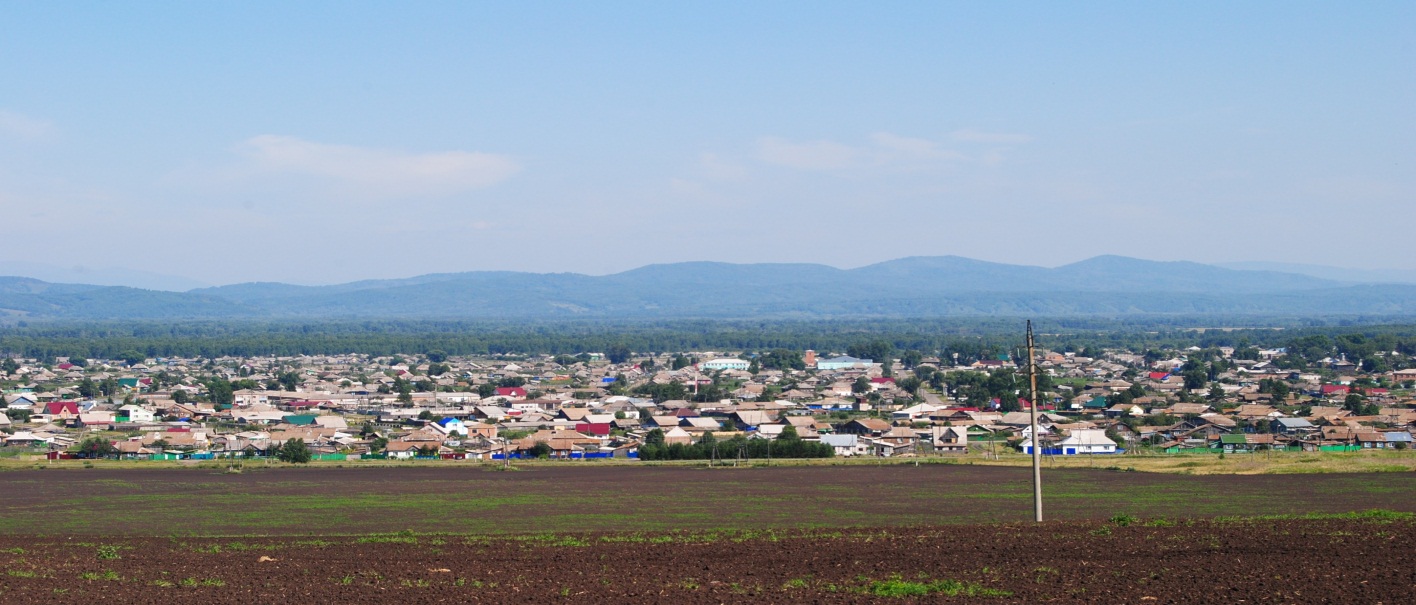 № 12 (355) от 4 апреля 2022 г.с. Каратузское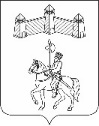 АДМИНИСТРАЦИЯ КАРАТУЗСКОГО СЕЛЬСОВЕТАПОСТАНОВЛЕНИЕО внесении изменений в постановление администрации Каратузского сельсовета от 09.10.2017 года № 142-П «Об утверждении муниципальной программы «Формирование комфортной сельской среды» на 2018-2023 годы»В целях содействия решению вопросов местного значения, вовлечения населения в процессы местного самоуправления, создания благоприятных условий проживания граждан, повышения качества реформирования жилищно-коммунального хозяйства, проведения ремонта дворовых территорий многоквартирных домов Каратузского сельсовета, руководствуясь Федеральным законом от 06.10.2003 года №131-ФЗ «Об общих принципах организации местного самоуправления в Российской Федерации», Постановлением Правительства Красноярского края от 29.08.2017г. №512-п «Об утверждении государственной программы Красноярского края «Содействие органам местного самоуправления в формировании современной городской среды», руководствуясь постановлением администрации Каратузского сельсовета от 09.12.2020г. №185-П «Об утверждении Порядка принятия решений о разработке муниципальных программ Каратузского сельсовета, их формировании и реализации», Уставом Каратузского сельсовета Каратузского района Красноярского края, ПОСТАНОВЛЯЮ:Внести в постановление администрации Каратузского сельсовета от 09.10.2017 года №142-П «Об утверждении муниципальной программы «Формирование комфортной сельской среды» на 2018-2023 годы» следующие изменения: 1.1. В наименовании постановления слова «2018-2023 годы» исключить.1.2. В пункте 1 постановления слова «2018-2023 годы» исключить.1.3 Приложение к постановлению изложить в новой редакции согласно приложению к настоящему постановлению.2. Контроль за исполнением настоящего постановления возложить на ведущего специалиста администрации сельсовета по вопросам ЖКХ, благоустройства, транспорта и строительства.3. Настоящее Постановление вступает в силу со дня, следующего за днем его официального опубликования в официальном печатном издании «Каратузский Вестник»,ППриложение к постановлению от 28.03.2022г. № 39 - П«Приложение к постановлению от 09.10.2017г. №142-ПМУНИЦИПАЛЬНАЯ ПРОГРАММА«Формирование комфортной сельской среды» Паспорт муниципальной программы 2. Приоритеты политики формирования комфортной сельской среды в целях благоустройства территории Каратузского сельсоветаФормирование комфортной сельской среды — это комплекс мероприятий, направленных на создание условий для обеспечения благоприятных, безопасных и доступных условий проживания населения в муниципальных образованиях. Сельская среда должна соответствовать санитарным и гигиеническим нормам, а также иметь завершенный, привлекательный и эстетичный внешний вид. Создание современной сельской среды включает в себя проведение работ по благоустройству дворовых территорий и наиболее посещаемых муниципальных территорий общего пользования (устройство детских и спортивных площадок, зон отдыха, парковок и автостоянок, набережных, озеленение территорий, устройство наружного освещения). Решение актуальных задач требует комплексного, системного подхода, и переход к программно-целевым методам бюджетного планирования, разработке муниципальной программы, содержащей мероприятия по благоустройству территорий. Основные принципы формирования программы Принцип 1. Общественное участие. Общественные комиссии, которые создаются администрацией Каратузского сельсовета, контролируют программу, согласуют отчеты, принимают работы, в их состав включаются представители политических и общественных партий и движений. Утверждение Правил благоустройства территории, муниципальной программы, концепции и дизайн-проектов объектов благоустройства подлежит обязательному общественному обсуждению. Свободное право предложения объектов для включения в программы. Подробное информирование обо всех этапах программы.Принцип 2. Системный подход. Проведение инвентаризации объектов (земельных участков) частной собственности, общественных территорий. Формирование графика благоустройства: дворовых территорий, общественных пространств и объектов (земельных участков) частной собственности.Принцип 3. Все начинается с дворов. Двор включается в программу только по инициативе жителей. Условием включения в программу является софинансирование собственников не менее 2% от сметной стоимости по минимальному перечню работ по благоустройству (ремонт проездов, освещение, скамейки, урны).При благоустройстве двора учитывается принцип безбарьерности для маломобильных групп. Принцип 4. Создание общественного пространства. По выбору жителей. Формирование плана (графика) благоустройства до 2024 года неблагоустроенных общественных зон. Принцип 5. Закрепление ответственности за содержанием благоустроенной территории. Организация и проведение мероприятий для жителей, включая их непосредственное участие (посадка деревьев, участие в субботниках и т.д.) Принцип 6. Личная ответственность. За программу отвечает глава Каратузского сельсовета. Собственник (арендатор) несет ответственность за содержание недвижимости (земельного участка), прилегающей территории. Принцип 7. Привлечение местных производителей для выполнения работ по благоустройству. Формирование взаимодействия с представителями малого и среднего бизнеса на территории Каратузского сельсовета, развитее конкуренции.Принцип 8. Применение лучших практик благоустройства. Привлечение молодых архитекторов, студентов ВУЗов к разработке дизайн – проектов благоустройства дворов и общественных пространств соответствующего функционального назначения. 3. Характеристика нормативного правового регулирования реализации администрацией Каратузского сельсовета вопросов местного значения и текущего состояния сферы благоустройства3.1. Общая характеристика 3.1.1. Численность населения Каратузского сельсовета Каратузского района Красноярского края на 01.01.2020 года составила- 8709 человек, из них: - 2057 человек в возрасте от 1 до 18 лет;- 6652 человек в возрасте от 18 лет и старше. 3.1.2. Стратегия социально-экономического развития разработана на уровне администрации района, на всю территорию Каратузского района. 3.1.3. Генеральный план: утвержден решением Каратузского сельского совета депутатов от 14.12.2012 года №14-44 3.1.4. Правила землепользования: утверждены решением Каратузского районного Совета депутатов от 16.02.2021г. № 04-42.3.1.5. Правила благоустройства: утверждены решение Каратузского сельского Совета депутатов от 20.03.2020 года № 29-208.3.2. Показатели оценки состояния сферы благоустройства3.3. Неудовлетворительное состояние (отсутствие) парков и скверов, отсутствие детских игровых площадок и зон отдыха во дворах, устаревшие малые архитектурные формы - негативно влияет на эмоциональное состояние и качество жизни населения.В силу объективных причин, из-за ограниченности средств объекты благоустройства, такие как пешеходные зоны, зоны отдыха, тротуары, объекты уличного освещения, нуждаются в ремонте и реконструкции. Территории функционального назначения системно не благоустраиваются. Анализ обеспеченности дворовых территорий элементами внешнего благоустройства показал, что уровень их комфортности не отвечает требованиям жителей. Комфортность проживания в многоквартирных домах определяется уровнем благоустройства дворовых территорий с учетом организации во дворах дорожно-тропиночной сети, устройства газонов и цветников, озеленения, освещения территории двора, размещения малых архитектурных форм, организации детских спортивно-игровых площадок, упорядочения площадок индивидуального транспорта, организации площадок для выгула домашних животных, обустройства мест сбора и временного хранения мусора.Благоустройство индивидуальных жилых домов и земельных участков, предоставленных для их размещения,– это совокупность мероприятий, направленных на создание  на участке комфортной и привлекательной среды для деятельности человека и на улучшение  санитарного, экологического и эстетического состояния территории.С целью существенных изменений данной ситуации с 2017 года администрацией Каратузского сельсовета проводятся конкурсы по благоустройству села, также администрация Каратузского сельсовета ежегодно участвует в краевых конкурсах. В 2017 году приняли участие и победили в конкурсе на присуждение гранта Губернатора края «Жители – за чистоту и благоустройство» с проектом «Мы рады Вам!» по благоустройству главной улицы села Каратузское. Так же в 2017 году администрация Каратузского сельсовета приняла участие и победила конкурсе «Инициатива жителей – эффективность в работе» с проектом «Обеспечение пожарной безопасности д. Средний Кужебар» по усилению мер пожарной безопасности населенного пункта д. Средний Кужебар. За 2014-2017 годы выполнены работы по строительству детских площадок на общую сумму 1,094 тыс. рублей. Это позволило создать условия для организации активного отдыха, укрепить физическое здоровье детей. Детские игровые площадки позволяют занять детей и оградить их от опасных необдуманных поступков и ситуаций, угрожающих их здоровью.Население (школьники) привлекается к работам по благоустройству села, 2 раза в год проводятся субботники, в которых активно принимают участие жители села.4. Цели и задачи муниципальной ПрограммыВ целях создания наиболее благоприятных и комфортных условий жизнедеятельности населения планируется решать следующие задачи.Задача 1. Обеспечение формирования единого облика Каратузского сельсовета.Задача 2. Обеспечение создания, содержания и развития объектов благоустройства на территории Каратузского сельсовета, включая объекты, находящиеся в частной собственности и прилегающие к ним территории.Задача 3. Повышение уровня вовлеченности заинтересованных граждан, организаций в реализацию мероприятий по благоустройству территории Каратузского сельсовета.5. Ожидаемые результаты ПрограммыПовышение уровня благоустройства территории Каратузского сельсовета.Ежегодные показатели (индикаторы) результативности Программы утверждаются по форме, приведенной в приложении № 9 к Программе.Также планируется построить водопроводные сети и восстановить (капитально отремонтировать) участки сетей холодного водоснабжения, согласно Приложению №10.6. Мероприятия ПрограммыМуниципальная программа не содержит подпрограмм и состоит из отдельных мероприятий. Система мероприятий Программы включает в себя мероприятия, соответствующие поставленным задачам, согласно Приложению №1 к Программе.Задача 1. Обеспечение формирования единого облика Каратузского сельсоветаМероприятие 1.1. Применение правил благоустройства, утвержденных решение Каратузского сельского Совета депутатов от 20.03.2020 г № 29-208 - по результатам публичных слушаний. Согласно Федеральному закону от 06.10.2003 № 131-ФЗ к вопросам местного значения городских округов (п.25 ст.16) и поселений (п.19 ст.14) отнесено утверждение Правила благоустройства городских округов и поселений, соответственно. Правила благоустройства территорий поселений, городских округов приведены в соответствие с рекомендациями министерства строительства и ЖКХ РФ, утвержденными приказом от 13.04. 2017 № 711/пр и утверждены Решением Каратузского сельского Совета депутатов 20.03.2020 года №29-208 на основании публичных слушаний.Согласно ст. 28 федерального закона от 06.10.2003 № 131-ФЗ Правила благоустройства территорий поселений, городских округов должны выноситься на публичные слушания. Порядок организации и проведения публичных слушаний определен Уставом Каратузского сельсовета и предусматривает заблаговременное оповещение жителей Каратузского сельсовета о времени и месте проведения публичных слушаний, заблаговременное ознакомление с проектом муниципального правового акта, другие меры, обеспечивающие участие в публичных слушаниях жителей Каратузского сельсовета, опубликование (обнародование) результатов публичных слушаний, включая мотивированное обоснование принятых решений.Публичные слушания проведены по адресу: с. Каратузское ул. Революционная 23 в здании МБУК СКД центр «Спутник» в период с 10 часов 00 минут по 11 часов 00 минут. 05.03.2020 года.В публичных слушаниях приняли участие 109 чел., что составляет 1,19 % от общего количества жителей в муниципальном образовании. Мероприятие 1.2. Реализация комплексных проектов благоустройства с привлечением собственников земельных участков, находящихся в непосредственной близости от территории комплексных проектов благоустройства и иных заинтересованных сторонВсего до конца реализации программы планируется реализовать 5 комплексных проектов, в том числе по этапам:1 этап – 1 проект;2- этап – 2 проекта;3- этап - 2 проекта.Мероприятие 1.3. Применение лучших практик (проектов, дизайн-проектов) при благоустройстве дворов и общественных пространств.Концепцию благоустройства для каждой территории планируется создавать с учетом потребностей и запросов жителей и других участников деятельности по благоустройству и при их непосредственном участии на всех этапах создания концепции.В концепции отражается настоящее и будущее территории: а) характеристика, описание (текстовое, графическое) территории в настоящее время, место расположения (адрес), анализ существующих сценариев использования, анализ проблем, анализ ценностей и потенциала территории, задачи по развитию территории;б) характеристика, описание (текстовое, графическое), планируемые сценарии использования территории по результатам работ по благоустройству.На краевом уровне по результатам конкурса формируется база лучших проектов (дизайн-проект) благоустройства дворов и общественных территорий, которой можно пользоваться.Мероприятие 1.4. Обеспечение системной работы административной комиссии, рассматривающей дела о нарушении правил благоустройстваСогласно ст. 14.2 закона Красноярского края от 02.10.2008 № 7-2161 «Об административных правонарушениях» органы местного самоуправления городских округов, поселений края наделяются государственными полномочиями по созданию и обеспечению деятельности административных комиссий в соответствии с Законом края от 23.04.2009 № 8-3170. Административные комиссии рассматривают дела об административных правонарушениях, предусмотренных ст. 5.1 «Нарушение правил благоустройства городов и других населенных пунктов» Закона «Об административных правонарушениях». Состав административной комиссии утвержден Решением Каратузского Сельского Совета Депутатов от 20.04.2016 года № Р-32 «О создании административной комиссии в Каратузском сельсовете». Анализ работы административной комиссии в период с 2014 по 2016 года показал следующее: за период с 2014-2016 годов административной комиссией рассмотрено 180 дел об административных правонарушениях. Большая часть дел возбуждена на основании ст.1.1 «Совершение действий, нарушающих тишину и покой окружающих» Закона Красноярского края от 02.10.2008 г №7-2161 «Об административных правонарушениях». Так же граждане привлекались к административной ответственности по ст. 5.1 «Нарушение правил благоустройства городов и других населенных пунктов», ст. 7.1. «Нарушение правил торговли», ст. 12.1 «Неисполнение решение, принятых на местном референдуме, на собраниях (сходах) граждан, решений органом местного самоуправления и должностных лиц местного самоуправления. В отношении 20 материалов об административных правонарушениях, поступивших в административную комиссию проверки, административной комиссией было вынесено определение об отказе в возбуждении дела ввиду отсутствия состава административного правонарушения. Задача 2. Обеспечение создания, содержания и развития объектов благоустройства на территории Каратузского сельсовета, включая объекты, находящиеся в частной собственности и прилегающие к ним территории.Для решения задачи 2 были разработаны и утверждены в 2017 году муниципальные нормативные правовые акты по вопросам реализации Программы:Порядок формирования общественной комиссии по развитию городской (сельской) среды от 28.07.2017 года №99.Порядок представления, рассмотрения и оценки предложений по включению дворовой территории в муниципальную программу 28.07.2017 года №97Порядок представления, рассмотрения и оценки предложений граждан, организаций о включении в муниципальную программу наиболее посещаемой муниципальной территории общего пользования населенного пункта от 28.07.2017 года №98Мероприятие 2.1. Благоустройство дворовых территорий. В целях благоустройства дворовых территорий сформированы ранжированный адресный перечень всех дворовых территорий, нуждающихся в благоустройстве (с учетом их физического состояния) и подлежащих благоустройству в 2018-2024 годах исходя из минимального перечня работ по благоустройству, согласно приложению №2 к Программе, а также адресный перечень дворовых территорий подлежащих благоустройству в 2022 году, согласно приложения №3.При благоустройстве дворовой территории с привлечением бюджетных средств в порядке, установленном Правительством края, выполняется минимальный перечень работ. Минимальный перечень включает в себя:ремонт дворовых проездов;обеспечение освещения дворовых территорий с применением энергосберегающих технологий;установку скамеек;установку урн для мусора.Собственники помещений в многоквартирных домах, собственники иных зданий и сооружений, расположенных в границах дворовой территории, подлежащей благоустройству (далее - заинтересованные лица) обеспечивают финансовое участие в реализации мероприятий по благоустройству дворовых территорий. При выполнении работ по минимальному перечню заинтересованные лица обеспечивают финансовое участие в размере не менее 2% от сметной стоимости на благоустройство дворовой территории и трудовое участие.Очередность благоустройства определяется в порядке поступления предложений заинтересованных лиц об их участии в выполнении указанных работ в муниципальной программе.Физическое состояние дворовой территории и необходимость ее благоустройства определена по результатам инвентаризации дворовой территории, проведенной в порядке, установленном постановлением Правительства Красноярского края от 18.07.2017 г № 415-п.Предложения заинтересованные лица направляют в порядке, установленном постановлением главы Каратузского сельсовета от 28.07.2017 года № 97-П «О порядке представления, рассмотрения и оценки предложений по включению дворовой территории в муниципальную программу».В порядке, установленном ст. 44-49 Жилищного кодекса РФ, предложения об участии в муниципальной программе приняты на общем собрании собраний собственников помещений, а инициативным жителям оказано содействие в проведении собраний собственников помещений.Адресный перечень всех дворовых территорий, нуждающихся в благоустройстве и подлежащих благоустройству в период 2018-2024 годов, рассмотрен и согласован решением общественной комиссии по развитию сельской среды от 26.10.2018 г. №2 Доля финансового участия заинтересованных лиц может быть снижена при условии обеспечения софинансирования за счет средств местного бюджета соразмерно доле снижения финансового участия заинтересованных лиц.Муниципальное образование вправе исключать из адресного перечня дворовых и общественных территорий, подлежащих благоустройству в рамках реализации муниципальной программы:- территории, расположенные вблизи многоквартирных домов физический износ основных конструктивных элементов (крыша, стены, фундамент) которых превышает 70 процентов, территории которые планируются к изъятию для муниципальных или государственных нужд в соответствии с генеральным планом соответствующего поселения;- дворовые территории, собственники помещений многоквартирных домов которых приняли решение об отказе от благоустройства дворовой территории в рамках реализации соответствующей программы или не приняли решения о благоустройстве дворовой территории в сроки, установленные соответствующей программой.При этом исключение дворовой территории из перечня дворовых территорий, подлежащих благоустройству в рамках реализации муниципальной программы, возможно только при условии одобрения соответствующего решения муниципального образования межведомственной комиссией в порядке, установленном такой комиссией.Мероприятие 2.2. Благоустройство общественных пространств. В целях благоустройства общественных пространств сформирован адресный перечень всех общественных территорий, нуждающихся в благоустройстве (с учетом их физического состояния) и подлежащих благоустройству в 2018-2024 годах, согласно приложению №4 к Программе, а также адресный перечень общественных территорий подлежащих благоустройству в 2021 году, согласно приложения №5.Физическое состояние общественной территории и необходимость ее благоустройства определена по результатам инвентаризации общественной территории, проведенной в порядке, установленном постановлением Правительства Красноярского края от 18.07.2017 г № 415-п.Очередность благоустройства общественных пространств определяется ежегодно по этапам с учетом мнения граждан во исполнение постановления главы Каратузского сельсовета от 28.07.2017 г № 98-П «Об утверждении порядка представления, рассмотрения и оценки предложений граждан, организаций о включении в муниципальную программу наиболее посещаемой муниципальной территории общего пользования населенного пункта».Задача 3. Повышение уровня вовлеченности заинтересованных граждан, организаций в реализацию мероприятий по благоустройству территории Каратузского сельсоветаМероприятие 3.1. Проведение опроса граждан о выборе территории общего пользования для благоустройства В целях реализации данного мероприятия необходимо ежеквартально проводить опрос граждан о выборе территории общего пользования, для выявления реальных потребностей различных групп населения. В соответствии с Программой планируется выявить реальные потребности различных групп населения согласно приложению №1 к настоящей Программе.Мероприятие 3.2. Организация обсуждения и выработки концепций благоустройства территории общего пользования.В целях формирования концепции благоустройства территорий общего пользования, на основании общественного мнения планируется проведение заседания комиссии на основании проведенного обсуждения и оформление протокола.В соответствии с Программой планируется сформировать концепцию благоустройства территорий общего пользования на основании общественного мнения, согласно приложению №1 к настоящей Программе.Мероприятие 3.3. Привлечение жителей: к посадке зеленых насаждений, уборке несанкционированных свалок и т.д.В целях реализации мероприятия запланировано проведение субботников, не менее 2-ух, ежегодно привлечение не менее 5% от общего количества жителей, ежегодно. В соответствии с Программой по планируется повысить заинтересованность граждан в благоустройстве территории МО «Каратузский сельсовет», согласно приложению №1 к настоящей Программе.Мероприятие 3.4. Участие в краевых мероприятиях, направленных на повышение активности участия граждан в решении вопросов местного значенияВ целях реализации мероприятия запланировано ежегодно формирование и направление не менее 1-ой заявки на участие в конкурсах.7. Ресурсное обеспечение программы7.1. Средства на финансирование в 2018-2024 годах мероприятий Программы предоставляются в порядке, установленном Правительством края, в пределах лимитов бюджетных обязательств, предусмотренных законом Красноярского края о краевом бюджете на очередной финансовый год и плановый период на выполнение следующих мероприятий и задач.7.2. Ресурсное обеспечение программы по источникам финансирования и классификации расходов бюджетов приведено в приложении №6 к Программе. 8. Реализация и контроль за ходом выполнения программыРеализация и контроль за ходом выполнения программы осуществляется в соответствии с постановлением администрации Каратузского сельсовета от 09.12.2020г. №185-П «Об утверждении Порядка принятия решений о разработке муниципальных программ Каратузского сельсовета, их формировании и реализации».Приложение №1к муниципальной программе«Формирование комфортной сельской среды»Перечень мероприятий муниципальной программы «Формирование комфортной сельской среды» на территории Каратузского сельсовета Приложение №2к муниципальной программе«Формирование комфортной сельской среды»Адресный перечень дворовых территорий, нуждающихся в благоустройстве и подлежащих благоустройству в период 2018-2024 годов исходя из минимального перечня работ по благоустройствуПриложение №3к муниципальной программе«Формирование комфортной сельской среды»Адресный перечень  дворовых территорий, подлежащих благоустройству в 2022 году. Приложение №4к муниципальной программе«Формирование комфортной сельской среды»Адресный перечень общественных территорий Каратузского сельсовета, нуждающихся в благоустройстве Приложение №5к муниципальной программе«Формирование комфортной сельской среды»Адресный перечень общественных территорий, подлежащих благоустройству в 2021 году Приложение №6к муниципальной программе«Формирование комфортной сельской среды»Информация о ресурсном обеспечении и прогнозной оценке расходов на реализацию целей муниципальной программы Каратузского сельсовета с учетом источников финансирования, в том числе средств федерального и краевого бюджетовПриложение №7к муниципальной программе«Формирование комфортной сельской среды» ПАСПОРТ Благоустройства дворовой территории по состоянию на _________________1. Общие сведения о территории благоустройства * - при образовании дворовой территории земельными участками нескольких МКД в пунктах 1.1. и 1.2 указываются данные для каждого МКД. ** - благоустроенной считается территория, обеспеченная твердым покрытием, позволяющим комфортное передвижение по основным пешеходным коммуникациям в любое время года и в любую погоду, освещением, игровым оборудованием для детей возрастом дошкольного возраста и набором необходимой мебели, озеленением, оборудованными площадками для сбора отходов.2. Характеристика благоустройстваПриложение: Схема земельного участка территории с указанием ее размеров и границ, размещением объектов благоустройства на _____ л.Дата проведения инвентаризации: «___»_____________ 20___г.Инвентаризационная комиссия:________________ /_____________/____________________________(организация, должность)           (подпись)                        (Ф.И.О.)________________ /_____________/____________________________(организация, должность)           (подпись)                        (Ф.И.О.)Приложение №8к муниципальной программе«Формирование комфортной сельской среды»ПАСПОРТ благоустройства общественной территории по состоянию на _________________1. Общие сведения о территории благоустройства *территории массового отдыха населения (парки, скверы и т.п.) наиболее посещаемые муниципальные территории общего пользования (центральные улицы, аллеи, площади и другие)**  благоустроенной считается территория, обеспеченная твердым покрытием, позволяющим комфортное передвижение по основным пешеходным коммуникациям в любое время года и в любую погоду, освещением, игровым оборудованием для детей возрастом до пяти лет и набором необходимой мебели, озеленением, оборудованными площадками для сбора отходов.*** под удобным пешеходным доступом понимается возможность для пользователя площадки дойти до нее по оборудованному твердым покрытием и освещенному прямому маршруту 2. Характеристика благоустройстваПриложение: Схема земельного участка территории с указанием ее размеров и границ, размещением объектов благоустройства на _____ л.Дата проведения инвентаризации: «___»_____________ 20___г.Инвентаризационная комиссия:________________ /_____________/____________________________(организация, должность)           (подпись)                        (Ф.И.О.)________________ /_____________/____________________________(организация, должность)           (подпись)                        (Ф.И.О.)________________ /_____________/____________________________(организация, должность)           (подпись)                        (Ф.И.О.)Приложение №9к муниципальной программе«Формирование комфортной сельской среды» Информация о достигнутых показателях результативности реализации мероприятий на территории Каратузского сельсовета за ________20__ год(по кварталам, нарастающим итогом)Глава администрации Каратузского сельсовета                                _________                __________________                                                                                    (подпись)                (расшифровка подписи)Приложение №10к муниципальной программе«Формирование комфортной сельской среды» Перечень подлежащих созданию (восстановлению, реконструкции) объектов централизованной (нецентрализованной) систем холодного водоснабжения на территории Каратузского сельсовета.»АДМИНИСТРАЦИЯ КАРАТУЗСКОГО СЕЛЬСОВЕТАПОСТАНОВЛЕНИЕО начале приема предложений от населения о выборе общественной территории и предлагаемых мероприятиях для участия в конкурсе «Лучшие проекты создания комфортной городской среды» на территории Каратузского сельсоветаВ целях участия заинтересованных лиц в процессе принятия решений и реализации лучших проектов благоустройства общественных территорий, в соответствии с требованиями Федерального закона от 06.10.2003 № 131-ФЗ «Об общих принципах организации местного самоуправления в Российской Федерации», постановлением Правительства Красноярского края от 29.08.2017 № 512-п «Об утверждении государственной программы Красноярского края «Содействие органам местного самоуправления в формировании современной городской среды» (ред. от 24,12.2019 N 739-п), руководствуясь Уставом Каратузского сельсовета, ПОСТАНОВЛЯЮ:Утвердить Порядок приема предложений от населения о выборе общественной территории и предлагаемых мероприятиях для участия в конкурсе «Лучшие проекты создания комфортной городской среды», согласно приложению №1 к настоящему Постановлению.Начать прием предложений от населения о предлагаемых мероприятиях и выборе общественной территории для участия в конкурсе «Лучшие проекты создания комфортной городской среды» с 30.03.2022г. по 13.04.2022г.Определить пункты сбора предложений согласно приложению №2 к настоящему Постановлению.Возложить функции по подведению итогов приема предложений на муниципальную общественную комиссию, утвержденную постановлением администрации Каратузского сельсовета от 16.08.2019г. №182-П.Постановление вступает в силу со дня подписания и подлежит опубликованию в газете «Каратузский вестник» и размещению на официальном сайте администрации Каратузского сельсовета http://www.karatuzskoe24.ru/.Контроль за исполнением настоящего постановления оставляю за собой.Глава Каратузского сельсовета                                       						                      А.А СаарПриложение № 1 к постановлению от 29.03.2022 г.	 № 40 - ППорядокприема предложений от населения о выборе общественной территории 
и предлагаемых мероприятиях для участия в конкурсе 
«Лучшие проекты создания комфортной городской среды»Настоящий Порядок приема предложений от населения о выборе общественной территории и предлагаемых мероприятиях для участия в конкурсе «Лучшие проекты создания комфортной городской среды» (далее – Порядок) разработан в целях определения предлагаемых мероприятиях и выбора общественной территории для участия в конкурсе «Лучшие проекты создания комфортной городской (сельской) среды.1. Предложения о выборе территории и комплексе мероприятий вправе подавать жители села Каратузское.2. Предложения принимаются:- в письменной форме в пунктах сбора предложений, определенных в приложении № 2 к настоящему Постановлению;- в письменной форме по результатам организованных опросов, анкетирования и иных мероприятий;- в электронной форме путем направления сообщения на адрес электронной почты: karatss@mail.ru.3. Предложения принимаются в свободном изложении и в сроки, установленные настоящим постановлением.4. Общественная комиссия в срок не позднее 13 апреля 2022 года на очном заседании по итогам приема поступивших предложений от населения определяет общественную территорию, а также комплекс предлагаемых мероприятий для участия в конкурсе «Лучшие проекты создания комфортной городской (сельской) среды на территории Каратузского сельсовета.5. Решение общественной комиссии оформляется протоколом заседания общественной комиссии в двух экземплярах. Один экземпляр вышеуказанного протокола направляется в орган местного самоуправления.6. Протокол заседания общественной комиссии подлежит опубликованию в течение 2 рабочих дней в средствах массовой информации и на официальном сайте администрации Каратузского сельсовета http://www.karatuzskoe24.ru/ в информационно- телекоммуникационной сети «Интернет».Приложение № 2 к постановлениюот 29.03.2022 г.	№ 40 - ППЕРЕЧЕНЬПунктов приема предложений от населения о выборе общественной территории и предлагаемых мероприятиях для участия в конкурсе «Лучшие проекты создания комфортной городской среды» 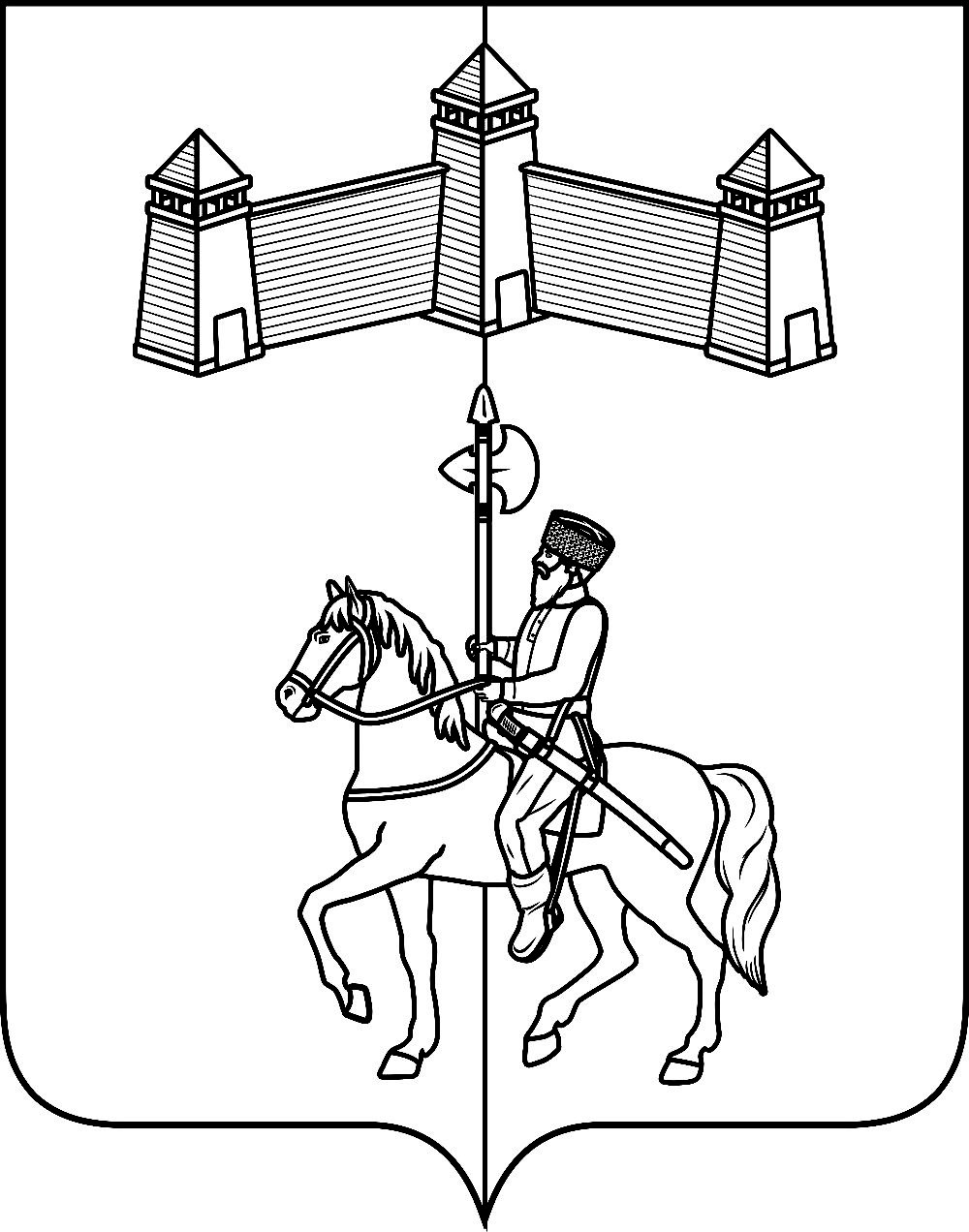 АДМИНИСТРАЦИЯ КАРАТУЗСКОГО СЕЛЬСОВЕТАПОСТАНОВЛЕНИЕО проведении месячника по благоустройству на территории Каратузского сельсовета с 20 апреля 2022 года по 20 мая 2022 годаВ соответствии с Федеральным законом № 131-ФЗ от 06.10.2003г. «Об общих принципах организации местного самоуправления в Российской Федерации», Правилами благоустройства территории Каратузского сельсовета, утвержденными решением Каратузского сельского Совета депутатов от 20.03.2020г. № 29-208, руководствуясь Уставом Каратузского сельсовета Каратузского района Красноярского края, в целях улучшения санитарного состояния и благоустройства территории Каратузского сельсовета, ПОСТАНОВЛЯЮ:Провести на территории Каратузского сельсовета месячник по благоустройству территории в период с 20 апреля 2022 года по 20 мая 2022 года.Провести на территории Каратузского сельсовета единый день по благоустройству (субботник) на подведомственных территориях 22 апреля 2022 года.Руководителям предприятий, учреждений бюджетной сферы, владельцам магазинов независимо от их организационно-правовых форм:навести порядок на своих участках и территориях, прилегающих к ним;предусмотреть уборку участков и прилегающих территорий от прошлогодней травы (листвы), мусора, отходов производства и потребления;провести обрезку и вырубку сухостоя и аварийных деревьев, вырезку сухих и поломанных сучьев и веток, провести ремонт и покраску заборов, ворот, оформить вывески с наименованием, почтовые аншлаги, график работы, отсыпать пешеходные и подъездные пути.Владельцам домов и усадеб, жителям многоквартирных домов:навести порядок на своих участках и территориях, прилегающих к ним: убрать строительные материалы, дрова, шлак, золу, маломерные плавсредства (лодки), сельскохозяйственный инвентарь, прицепные тележки, грузовой автотранспорт, трактора, отходы производства и потребления;отремонтировать и покрасить палисадники, заборы, ворота, фасады; провести обрезку и вырубку сухостоя и аварийных деревьев, вырезку сухих и поломанных сучьев и веток.Контроль за исполнением данного постановления оставляю за собой.Постановление вступает в силу в день, следующий за днем его официального опубликования в периодическом печатном издании «Каратузский вестник».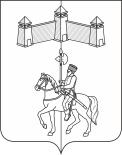 КАРАТУЗСКИЙ СЕЛЬСКИЙ СОВЕТ ДЕПУТАТОВРАСПОРЯЖЕНИЕ1. Руководствуясь ст. 21, 24 Устава Каратузского сельсовета, п.3 ст.5 Регламента Каратузского сельского Совета депутатов, созвать внеочередную сессию Каратузского сельского Совета депутатов VI созыва 07 апреля 2022 года в 14.00 часов в здании администрации Каратузского сельсовета, по адресу: с.Каратузское, ул.Ленина, д.30, каб. №3, с предполагаемой повесткой дня сессии: Об освобождении от занимаемой должности председателя Каратузского сельского Совета депутатов и досрочном прекращении полномочий депутата Каратузского сельского Совета депутатов VI созыва по многомандатному избирательному округу №2 Федосеевой Оксаны Владимировны.Об избрании председателя Каратузского сельского Совета депутатов.2. На очередную сессию сельского Совета депутатов приглашаются: прокурор района, глава сельсовета, специалисты администрации сельсовета, руководители учреждений и организаций всех форм собственности, жители сельсовета. 3. Администрации сельсовета оповестить население и приглашенных 
о созыве внеочередной сессии через официальный сайт администрации Каратузского сельсовета и печатное издание «Каратузский вестник».4. Контроль за исполнением настоящего Распоряжения оставляю за собой.5. Распоряжение вступает в силу со дня его подписания.Председатель Каратузского сельского Совета депутатов			             					                     О.В.ФедосееваАДМИНИСТРАЦИЯ КАРАТУЗСКОГО СЕЛЬСОВЕТАКАРАТУЗСКОГО РАЙОНА КРАСНОЯРСКОГО КРАЯПОСТАНОВЛЕНИЕОб утверждении архитектурно-художественного регламента улиц, общественных пространств МО «Каратузский сельсовет» В соответствии со ст. 14 Федерального закона от 06.10.2003 № 131-ФЗ №Об общих принципах организации местного самоуправления в Российской Федерации», решением Каратузского сельского Совета депутатов от 20.03.2020 года № 29-208 «Об утверждении Правил благоустройства территории Каратузского сельсовета». ПОСТАНОВЛЯЮ:Утвердить Архитектурно-художественный регламент улиц, общественных пространств МО «Каратузский сельсовет», согласно приложению.Контроль за выполнением настоящего постановления оставляю за собой.Настоящее постановление подлежит размещению на официальном сайте муниципального образования в сети Интернет htp://www.karatuzskoe24.ru/Настоящее постановление вступает в силу со дня, следующего за днем официального опубликования в официальном печатном издании «Каратузский сельсовет». Глава администрацииКаратузского сельсовета                                                   А.А. Саар   Приложение к постановлению администрации Каратузского сельсовета от 04.04.2022 г. № 44 -ПАрхитектурно-художественный регламент улиц,общественных пространств МО «Каратузский сельсовет»1. Архитектурно-художественный регламент улиц, общественных пространств МО «Каратузский сельсовет» (далее - Регламент) содержит требования к оформлению зданий, строений и сооружений, наружной рекламе и рекламным конструкциям, информационным конструкциям, требования к внешнему виду остановочных пунктов общественного пассажирского транспорта, ограждений, требования к внешнему виду урн, расположенных на территориях общественных пространств.2. Настоящий Регламент не распространяется на:- указатели границ территорий муниципального образования, указатели картографической информации, а также указатели маршрутов (схем) движения и расписания общественного пассажирского транспорта;- дорожные информационные знаки;- информационные надписи и обозначения на объектах культурного наследия (памятниках истории и культуры) народов Российской Федерации;- мемориальные доски.3. Настоящий Регламент является обязательным для исполнения всеми индивидуальными предпринимателями, физическими и юридическими лицами независимо от организационно-правовой формы юридических лиц.4. В целях настоящего Регламента понятия и термины используются в следующих значениях:- глухой фасад - фасад здания, строения, сооружения, не имеющий ограждающих светопрозрачных конструкций, в том числе оконных проемов, а также дверных проемов;- декоративные архитектурные элементы фасада - цокольный карниз (горизонтальный ленточный выступ), сандрик (карниз или фронтон над оконным или дверным проемом), междуэтажный карниз (молдинг), замок (выступ в верхней части арки, имитирующий замыкающий камень), пилястра (плоский прямоугольный выступ стены, повторяющий пропорции колонны), наличник (декоративное обрамление оконного или дверного проема), розетка (круглая накладка на стену), медальон (орнаментальная или изобразительная композиция в круглом или овальном обрамлении), узор (плоский или объемный орнамент на фасаде), фриз (полоса, обрамляющая или венчающая различные элементы фасада), филенка (узкий линейный элемент обрамления), колонна (несущая конструкция, часть деревянного, металлического, бетонного каркаса), балясина (невысокий фигурный или плоский столбик, поддерживающий перила ограждений);- настенная роспись - художественная композиция в виде крупноформатного изображения, имеющая смысловую и образную составляющую, выполненная фасадными красками на предварительно подготовленной поверхности здания, строения, сооружения, ограждения с соблюдением технологии и сохранности красочного слоя в неизменном виде;- рельеф - поверхность фасада (части фасада) здания, строения, декорированная с целью создания эффекта неоднородной плоскости путем использования рустов, декоративных архитектурных элементов, декоративной отделки поверхности, сграффито;- руст - кладка из рельефных камней или облицовка фасада (частей фасада) рельефными камнями, имитация штукатуркой кладки при помощи разбивки фасада на полосы или четырехугольники, характеризующаяся наличием горизонтального и (или) вертикального шва и рельефной поверхностью;- сграффито - техника штукатурной отделки фасадов зданий, строений, в результате применения которой поверхность фасада оформляется композицией, имеющей несколько слоев с определенным цветом каждого слоя;- система информационных конструкций - информационная конструкция, предназначенная для системного размещения информации о нескольких организациях, индивидуальных предпринимателях, обязательной к донесению до потребителя в соответствии с Законом Российской Федерации от 07.02.1992 № 2300-1 «О защите прав потребителей», устанавливаемая на ограждении справа или слева от въезда на территорию предприятия (организации);- информационный блок - информационная конструкция, предназначенная для системного размещения информации о нескольких организациях, индивидуальных предпринимателях, обязательной к донесению до потребителя в соответствии с Законом Российской Федерации от 07.02.1992 № 2300-1 «О защите прав потребителей», устанавливаемая в границах входной группы, рядом с входными дверями (в том числе в интерьерах общественных зданий) или вблизи проездов (проходов), если вход в организации (проход к индивидуальным предпринимателям) находится во дворе;- единая горизонтальная ось - условная прямая линия, относительно которой располагаются вывески, рекламные конструкции. Определяется как половина расстояния между верхним и нижним архитектурным элементом, выделяющимся (западающим, выступающим) из плоскости стены;- конструкция из отдельных букв - рекламная или информационная конструкция, состоящая из отдельных букв и знаков (объединенных единой смысловой нагрузкой), без использования фоновой подложки;- конструкция из отдельных букв с использованием подложки - информационная конструкция, состоящая из отдельных букв и знаков (объединенных единой смысловой нагрузкой), расположенных на фоновой подложке;Конструктивные элементы рекламной, информационной конструкции:- информационное поле - поверхность, на которой размещается реклама, социальная реклама, информация;- каркас конструкции - элемент конструкции, необходимый для обеспечения прочности и жесткости конструкции с сохранением формы информационного поля;- рамка конструкции - обрамление информационного поля и боковых торцов, необходимое для декоративного оформления конструкции, а также для размещения маркировки рекламной конструкции;- фундамент - конструктивный элемент, который обеспечивает устойчивость отдельно стоящей рекламной конструкции;- опора - несущий элемент каркаса отдельно стоящей рекламной конструкции, единая стальная конструкция, выполненная из одной профильной трубы прямоугольного или квадратного сечения или одной круглой трубы.5. Требования к информационному оформлению зданий, строений, сооружений:1) информационные конструкции, размещаемые на фасаде здания, строения, сооружения должны быть отцентрированы относительно единой горизонтальной оси:*для нежилых зданий, имеющих два этажа, - в районе линии перекрытия между первым и вторым этажами и (или) над окнами второго этажа с учетом подпункта 4 пункта 8 настоящего Регламента.*для одноэтажных зданий - над окнами занимаемого организацией помещения.Информационные конструкции  должны иметь единый размер по высоте.Каждая информационная конструкция и (или) каждый элемент информационной конструкции центрируются относительно окон, арок, дверей и других архитектурных элементов при расположении над ними.Требования настоящего подпункта не распространяются на информационные таблички, учрежденческие доски, информационные блоки;2) требования к информационным конструкциям, выполненным в виде настенного панно (в том числе светового короба), конструкции из отдельных букв.Информационные конструкции размещаются над входом и (или) окнами (витринами) помещений, в месте фактического нахождения или осуществления деятельности юридического лица или индивидуального предпринимателя.Стыки всех элементов информационной конструкции должны быть без видимых линий соединений, щелей, зазоров;- рамка конструкции должна закрывать каркас конструкции и конструктивные элементы крепления;- не допускаются просвет между рамкой и информационным полем информационных конструкций, открытые элементы крепления (люверсы, шнуры, пружины);- технические сети и элементы крепления информационных конструкций, размещаемых на фасадах зданий, строений, сооружений, должны быть выполнены скрытым способом либо располагаться в защитных декоративных коробах, выполненных в цвете фасада;В случае размещения информационных конструкций на зданиях, построенных ранее 1953 года, объектах культурного наследия (памятниках истории и культуры) народов Российской Федерации, расположенных на территории поселка и включенных в единый государственный реестр объектов культурного наследия (памятников истории и культуры) народов Российской Федерации, их территориях информационные конструкции выполняются в виде конструкций из отдельных букв либо конструкций из отдельных букв с использованием подложки, выполненной в цвете участка фасада, на котором они размещаются. Данное требование не распространяется на учрежденческие доски, информационные таблички, информационные блоки;- цветовое решение подложки информационной конструкции из отдельных букв с использованием подложки должно соответствовать цвету участка фасада, на котором она размещается, или иметь общее цветовое решение для всех информационных конструкций, размещаемых в пределах одного фасада;3) требования к информационным конструкциям, выполненным в виде консольных конструкций.Вертикальный габаритный размер консольной конструкции должен совпадать с основной высотой настенного панно, светового короба, конструкции из отдельных букв на этом же фасаде.Максимальная ширина всей консольной конструкции - 0,9 м.Консольные конструкции устанавливаются на расстоянии не более 0,2 м от стены.Минимальное расстояние между консольными конструкциями - 10 м;Консольные конструкции располагаются на единой горизонтальной оси с информационными конструкциями, расположенной вдоль фасада здания, либо на единой горизонтальной оси размещения консольных конструкций на всем протяжении фасада здания, при этом расстояние от уровня земли до нижнего края консольной конструкции должно быть не менее 2,5 м;4) требования к информационным табличкам, учрежденческим доскам, информационным блокам.Информационные таблички, учрежденческие доски устанавливаются при входе в здание, строение, сооружение или помещения в них, занимаемые (используемые для осуществления деятельности) организацией или индивидуальным предпринимателем.Одна организация вправе разместить только одну информационную табличку либо учрежденческую доску на каждый вход в здание, строение, сооружение.Учрежденческие доски устанавливаются непосредственно у главного входа в учреждение, предприятие на плоскости фасада слева, справа, над входными дверями на едином горизонтальном и (или) вертикальном уровне с иными аналогичными конструкциями. При отсутствии возможности размещения учрежденческой доски на глухих участках фасада допустимо размещение учрежденческой доски на витражном остеклении, остеклении дверных проемов входных групп.Информационные таблички устанавливаются у входа в фактически занимаемое (используемое для осуществления деятельности) организацией (индивидуальным предпринимателем) здание, строение, сооружение или помещение в них непосредственно рядом с входными дверями на плоскости фасада или входных дверях на едином горизонтальном и (или) вертикальном уровне с иными аналогичными конструкциями.Максимальный размер информационных табличек при расположении на фасаде здания, строения или на остеклении дверных полотен - 0,4 м по ширине и 0,6 м по высоте.Если на здании с одной стороны от входа необходимо разместить более трех информационных табличек, то они должны быть объединены в настенную конструкцию типа информационного блока с ячейками для смены информации.Информационный блок устанавливается в границах входной группы, рядом с входными дверями в здание, строение, сооружение или помещение в них и предназначен для системного размещения табличек нескольких организаций (индивидуальных предпринимателей), фактически находящихся (осуществляющих деятельность) в этих зданиях, строениях, сооружениях или помещениях в них.Габариты информационных блоков не должны превышать 1,5 м по ширине. Габариты размещаемых в информационном блоке табличек должны иметь одинаковые размеры, схему расположения информации и цветовое решение.Расстояние от уровня земли (пола входной группы) до нижнего края учрежденческой доски и информационной таблички не должно быть менее 1,5 м, а до нижнего края информационного блока не должно быть менее 1 м;5) требования к крышным информационным конструкциям.Для размещения информации, не относимой законодательством Российской Федерации к рекламе, предусмотренной к размещению обычаями делового оборота в целях информирования исключительно об организациях и индивидуальных предпринимателях, находящихся (осуществляющих деятельность) в зданиях, строениях, сооружениях, на которых устанавливается информационная конструкция, организация (индивидуальный предприниматель) вправе установить на крыше здания, строения, сооружения информационную крышную конструкцию при условии:- установка информационных крышных конструкций на территории поселка допускается только в виде отдельно стоящих букв, обозначений и декоративных элементов без использования фоновых подложек;- крышные конструкции размещаются на единой горизонтальной оси и должны иметь одинаковые габаритные размеры по высоте с привязкой к вертикальным осям здания;- информационное поле крышных конструкций располагается параллельно к поверхности фасадов зданий, строений и сооружений, по отношению к которым они установлены, выше линии карниза или парапета здания, строения, сооружения в зависимости от места установки крышной конструкции;- крышные конструкции могут быть оборудованы исключительно внутренней подсветкой;- в случае размещения крышной информационной конструкции на скатной кровле не допускается одновременная установка конструкции на коньке и скате кровли;- высота крышных конструкций с учетом всех используемых элементов должна быть не более 1,80 м. 6) размещение информационных конструкций на объектах культурного наследия (памятниках истории и культуры) народов Российской Федерации, расположенных на территории муниципального образования и включенных в единый государственный реестр объектов культурного наследия (памятников истории и культуры) народов Российской Федерации, их территориях осуществляется в случаях и на условиях, предусмотренных Федеральным законом от 25.06.2002 № 73-ФЗ «Об объектах культурного наследия (памятниках истории и культуры) народов Российской Федерации».6. Требования к наружной рекламе и рекламным конструкциям:1) на территории муниципального образования размещаются рекламные конструкции нейтрального к окружению цвета, рекомендуемый цвет - серый. На зданиях, строениях, сооружениях размещаются рекламные конструкции, каркас либо несущая часть которых выполнены в основном цвете элемента (кровли, фасада), на котором они располагаются;- стыки всех элементов рекламной конструкции должны быть без видимых линий соединений, щелей, зазоров;- рамка конструкции должна закрывать каркас конструкции и конструктивные элементы крепления;- рамка рекламной конструкции должна быть выполнена в цвет опоры рекламной конструкции;- торцы светодиодных (электронных) экранов должны быть закрыты декоративным обрамлением;- не допускаются просвет между рамкой и информационным полем рекламных конструкций, открытые элементы крепления (люверсы, шнуры, пружины);- технические сети и элементы крепления рекламных конструкций, размещаемых на фасадах зданий, строений, сооружений, должны располагаться в защитных декоративных коробах, выполненных в цвете фасада;- конструктивные элементы рекламных конструкций (в том числе осветительное оборудование) должны иметь базовое покрытие эмалями с использованием антикоррозийных ингибиторов;- не допускается деление информационного поля рекламной конструкции на отдельные самостоятельные части для размещения нескольких рекламных сообщений;2) на глухих торцах фасадов, не имеющих декоративных архитектурных деталей рельефа, элементов остекления и отделки фасада в виде настенной росписи, мозаичного панно, цветографических композиций, вентилируемого фасада, декоративной штукатурки, керамогранита, гранита, мрамора, размещается не более одного настенного панно с расположением во всю ширину фасада по его вертикальной центральной оси размером не менее 2/3 от общей высоты фасада. Нижний край панно должен совпадать с межэтажными перекрытиями здания. При размещении настенного панно на всю высоту фасада нижний край панно не должен перекрывать цоколь здания;На фасадах с оконными и дверными проемами, иными элементами остекления размещение рекламных конструкций возможно только в виде конструкций из отдельных букв, соответствующих требованиям подпункта 5 настоящего пункта;3) на фасадах зданий и сооружений, имеющих одинаковые параметры, расположенных друг за другом вдоль одной магистрали, размещаются настенные панно только с одинаковыми геометрическими параметрами;4) размещение рекламных конструкций на объектах культурного наследия (памятниках истории и культуры) народов Российской Федерации, расположенных на территории муниципального образования и включенных в единый государственный реестр объектов культурного наследия (памятников истории и культуры) народов Российской Федерации, их территориях осуществляется в случаях и на условиях, предусмотренных Федеральным законом от 25.06.2002 № 73-ФЗ «Об объектах культурного наследия (памятниках истории и культуры) народов Российской Федерации», с соблюдением требований к рекламе и ее распространению, установленным Федеральным законом от 13.03.2006 № 38-ФЗ «О рекламе»;5) рекламные конструкции из отдельных букв, размещаемые на фасаде здания, строения, сооружения, а также одноэтажных зданий, строений нежилого назначения площадью не более 300 кв. м, высота которых не более 5 м, на которых размещение рекламных конструкций осуществляется в соответствии с пунктом 6.1 настоящего Регламента), должны быть отцентрированы относительно единой горизонтальной оси:- для нежилых зданий, имеющих два этажа, - в районе линии перекрытия между первым и вторым этажами и (или) над окнами второго этажа;- для одноэтажных зданий - над окнами занимаемого организацией помещения.Рекламные конструкции должны иметь единый размер по высоте.Каждая рекламная конструкция и (или) каждый элемент рекламной конструкции центрируются относительно окон, арок, дверей и других архитектурных элементов при расположении над ними.6) требования к консольным рекламным конструкциям:- вертикальный габаритный размер консольной рекламной конструкции должен совпадать с основной высотой настенного панно, светового короба, конструкции из отдельных букв на этом же фасаде и не может превышать 1,80 м;- консольные рекламные конструкции устанавливаются на расстоянии не более 0,2 м от стены;- минимальное расстояние между консольными рекламными конструкциями - 10 м;- консольные конструкции располагаются на единой горизонтальной оси с информационными конструкциями, расположенными вдоль фасада здания либо на единой горизонтальной оси размещения консольных конструкций на всем протяжении фасада здания, при этом расстояние от уровня земли до нижнего края консольной конструкции должно быть не менее 2,5 м;7) требования к крышным рекламным конструкциям:- установка рекламных крышных конструкций на территории поселка допускается только в виде конструкций из отдельно стоящих букв;- информационное поле крышных рекламных конструкций располагается параллельно к поверхности фасадов зданий, строений и сооружений, по отношению к которым они установлены, выше линии карниза или парапета здания, строения, сооружения в зависимости от места установки крышной рекламной конструкции;- крышные рекламные конструкции могут быть оборудованы исключительно внутренней подсветкой;- в случае размещения крышной рекламной конструкции на скатной кровле не допускается одновременная установка крышной рекламной конструкции на коньке и скате кровли;- высота крышных рекламных конструкций с учетом всех используемых элементов должна быть не более 1,80 м.8) требования к отдельно стоящим рекламным конструкциям, в том числе к светодиодным (электронным) экранам, в случае, если светодиодный экран выполнен в виде отдельно стоящей конструкции:- высота опоры отдельно стоящих рекламных конструкций одного формата должна быть одинаковой на протяжении улицы;- конструктивные элементы рекламных конструкций (в том числе осветительное оборудование) должны быть окрашены в серый цвет согласно международной системе соответствия цветов RAL (каталог RAL CLASSIK - RAL 7038, RAL 7040, RAL 7042, RAL 7045). В случае размещения рекламных конструкций в зоне особого значения конструктивные элементы рекламных конструкций должны быть окрашены в цвет опор электроосвещения.Рекламные конструкции должны иметь внешний или внутренний подсвет, за исключением рекламной конструкции на ограждении строительной площадки.Подсвет рекламной конструкции в темное время суток производится в соответствии с графиком работы уличного освещения.Фундамент рекламной конструкции не должен выступать над уровнем земли.Опора щитовой конструкции с информационным полем размером 12,0 м х 4,0 м (суперборд) выполняется из круглой трубы, обеспечивающей необходимую прочность конструкции, устанавливается под прямым углом к нижнему краю каркаса рекламной конструкции. Информационное поле суперборда может размещаться несимметрично относительно опоры со сдвигом в сторону проезжей части либо от нее.Опора щитовых конструкций с информационным полем размером 6,0 м x 3,0 м (щит), информационным полем размером 6,0 м x 3,2 м с автоматической сменой изображения (призматрон), информационным полем размером 3,7 м x 2,7 м (ситиборд) выполняется из профиля прямоугольного или квадратного сечения размером не более 0,87 м x 0,35 м или круглой трубы диаметром до 0,425 м. Опора щита, призматрона, ситиборда устанавливается под прямым углом к нижнему краю каркаса рекламной конструкции, информационное поле может размещаться несимметрично относительно опоры со сдвигом в сторону проезжей части либо от нее.Информационное поле тумбы (пиллара) должно быть защищено стеклом или поликарбонатом.Каркас стенда должен быть изготовлен из металлической круглой трубы диаметром 0,08 м, 0,14 м или 0,20 м.6. Требования к рекламно-информационному оформлению отдельных зданий, строений:1) рекламно-информационное оформление одноэтажных зданий, строений нежилого назначения осуществляется в следующих вариантах:- в виде световых коробов (лайтбоксов), конструкций из отдельных букв, консольных конструкций, габаритный вертикальный размер которых соответствует размеру фриза, в границах которого они размещаются;- в виде крышной конструкции;- в виде конструкции из отдельных букв на глухих участках фасада между верхней и нижней линией оконных проемов;- в виде настенного панно в соответствии с подпунктами 2, 3 пункта 6 настоящего Регламента.Иные виды рекламно-информационного оформления не допускаются.Для рекламно-информационного оформления не допускается одновременное использование крышной конструкции и настенного панно, в том числе светового короба, размещаемого в соответствии с абзацем вторым настоящего подпункта;2) рекламно-информационное оформление торговых центров (комплексов), торгово-развлекательных центров (комплексов), культурно-развлекательных центров (комплексов), многофункциональных центров (комплексов), кинотеатров осуществляется в следующих вариантах:- в виде настенного панно - на глухих участках фасада, площадь которых составляет не менее 20% от общей площади соответствующего фасада здания, строения при условии размещения настенного панно во всю высоту глухого участка фасада с учетом горизонтальных композиционных осей фасада;- в виде сблокированных информационных конструкций - настенных панно одинакового формата, выполненных из идентичных материалов, с общим цветом фона (белый, серый, оттенки других цветов, соответствующих колористическому решению здания), одинаковым композиционным решением (не более трех строк по горизонтали), едиными горизонтальными осями размещения информации;- в виде конструкций из отдельных букв;- в виде информационных конструкций из отдельных букв с использованием подложки, выполненной в цвете участка фасада, на котором размещается конструкция.Каждая рекламная, информационная конструкция центрируется относительно окон, арок, дверей и других архитектурных элементов при расположении над ними.Требования настоящего пункта не распространяются на размещение информационных табличек, учрежденческих досок, информационных блоков, которые размещаются в соответствии с подпунктом 4 пункта 5 настоящего Регламента.7. Требования к оформлению зданий, строений, сооружений с использованием элементов граффити:1) при оформлении фасадов зданий, строений, сооружений с использованием элементов граффити до начала выполнения указанных работ должны быть подготовлены и согласованы в установленном порядке изменения в паспорт фасадов (в случае его отсутствия - подготовлен и согласован в установленном порядке паспорт фасадов);2) не допускается нанесение граффити на фасады:объектов культурного наследия (памятников истории и культуры) народов Российской Федерации;- зданий, построенных ранее 1953 года;- зданий, занимаемых органами государственной власти Российской Федерации и Красноярского края, органами местного самоуправления, правоохранительными органами, их территориальными (отраслевыми) подразделениями;- зданий, признанных аварийными и подлежащими сносу;- объектов незавершенного строительства;3) запрещается наносить граффити, содержащие:- рекламу (в том числе политическую), а также предвыборную агитацию и агитацию по вопросам референдума;- информацию, раскрытие или распространение либо доведение до потребителя которой является обязательным в соответствии с законодательством;- информацию и (или) объявления физических лиц или юридических лиц;- некорректные сравнения и высказывания;- изображения и высказывания, порочащие честь, достоинство или деловую репутацию физических либо юридических лиц;- изображения и высказывания, побуждающие к совершению противоправных действий;- изображения и высказывания, пропагандирующие войну, разжигание национальной и религиозной вражды, культ насилия или жестокости, экстремистскую деятельность (экстремизм);- изображения порнографического характера.8. В целях сохранения внешнего архитектурного облика сложившейся застройки населенных пунктов муниципального образования не допускается:1) рекламное оформление, занимающее более 50% от общей площади фасада, на котором оно размещается;2) размещение и эксплуатация рекламных (информационных) конструкций без размещения на них рекламного сообщения (информации), повреждение рекламного (информационного) поля;3) нарушение установленных требований к местам размещения и размерам рекламных (информационных) конструкций;4) размещение информационных конструкций, за исключением крышных конструкций, за пределами площадей внешних поверхностей зданий, строений и сооружений, соответствующих границам помещений, занимаемых данными организациями, индивидуальными предпринимателями. Требования данного подпункта не распространяются на информационные конструкции, которые размещаются в границах общего фриза, выполненного по единой горизонтальной оси;5) размещение рекламных (информационных) конструкций, перекрывающих лоджии и балконы многоквартирных жилых домов;6) размещение настенных панно на фасадах жилых домов, имеющих оконные проемы;7) размещение рекламных (информационных) конструкций на фасадах многоквартирных жилых домов с использованием светодинамических (мигающих, мерцающих, сменяющихся) элементов, за исключением элементов внутреннего оформления витрин;8) размещение рекламных конструкций на проездах, в местах, предназначенных для парковки и стоянки автомобилей;9) размещение рекламных (информационных) конструкций путем пристройки такой конструкции к фасаду здания, строения, сооружения;10) размещение рекламы (информации) путем непосредственного нанесения на поверхность фасада, иных элементов здания, строения, сооружения декоративно-художественного и (или) текстового изображения;11) размещение рекламных (информационных) конструкций на зданиях, строениях, сооружениях, выполненных с использованием горючих материалов, за исключением строительной сетки;12) размещение рекламных, информационных конструкций в виде электронного табло, вне зависимости от режима его использования, за исключением уличных часов, а также стел, входящих в комплекс информационного оформления автозаправочных станций, электронных табло, размещаемых на фасадах вокзалов;13) размещение рекламных (информационных) конструкций, за исключением консольных конструкций, с выступом за пределы фасада;14) размещение рекламных (информационных) конструкций на фасадах здания, строения, сооружения в два ряда - одна над другой 15) частичное или полное перекрытие рекламной (информационной) конструкцией витрин, дверных и оконных проемов;16) размещение информационных конструкций на глухих фасадах зданий, строений, сооружений, за исключением конструкций из отдельных букв;17) размещение рекламных (информационных) конструкций, закрывающих декоративные архитектурные элементы, на фасадах с отделкой в виде настенной росписи, мозаичного панно, сграффито;18) размещение рекламных (информационных) конструкций на расстоянии ближе чем 2,0 м от мемориальных досок;19) размещение консольных рекламных (информационных) конструкций над козырьками, рядом с балконами, а также на зданиях, строениях и сооружениях, ширина прилегающего к которым тротуара не превышает 1,0 м;20) размещение в витрине, окне рекламных (информационных) конструкций на всю площадь остекления витрины, окна;21) размещение любых информационных и рекламных конструкций на ограждениях, за исключением:- рекламных конструкций на ограждениях строительных площадок, размещаемых на основании соответствующего разрешения;- информационных табличек, учрежденческих досок, системы информационных конструкций, выполненных в виде настенного панно, размещаемых на плоскости ограждения справа или слева от входа (въезда) на территорию предприятия;- с максимальными размерами 0,4 м x 0,6 м - для информационных табличек, 0,8 м x 1,2 м - для учрежденческих досок;- в габаритных размерах секции бетонного ограждения (при размещении нижнего края не ниже 0,6 м от уровня земли) - для системы информационных конструкций;- информационной конструкции с наименованием и профилем деятельности организации, размещаемой над въездом на территорию предприятия с вертикальным габаритным размером не более 1 м, выполненной в виде отдельных букв без использования подложки либо в виде настенного панно с надписью на фоне, выполненном в цвете ограждения, либо на светло-сером или белом фоне, с количеством строк - не более двух;22) размещение более одной крышной рекламной конструкции на здании, строении;23) размещение настенных панно, в том числе световых коробов, на зданиях, построенных ранее 1953 года, объектах культурного наследия (памятниках истории и культуры) народов Российской Федерации, расположенных на территории муниципального образования и включенных в единый государственный реестр объектов культурного наследия (памятников истории и культуры) народов Российской Федерации, их территориях (за исключением информационных табличек, учрежденческих досок, информационных блоков);24) размещение рекламных, информационных конструкций с нарушением композиционных осей фасада (вертикальных, горизонтальных);25) размещение рекламных, информационных конструкций при отсутствии согласованного в установленном порядке паспорта фасадов или без внесения соответствующих изменений в паспорт фасадов (за исключением размещения на основании ранее выданного действующего разрешения на установку и эксплуатацию рекламной конструкции, а также размещения информационных табличек, учрежденческих досок, информационных блоков, соответствующих требованиям настоящего Регламента);26) оформление подпорных стен с использованием элементов граффити, настенной росписи.9. Требования к устройству освещения улиц:1) под устройством освещения понимается комплекс работ по ремонту, капитальному ремонту, реконструкции сетей наружного освещения, направленный на повышение надежности и совершенствования эксплуатационных характеристик путем применения современных технологий и материалов и доведение освещенности улично-дорожной сети населенных пунктов муниципального образования до нормативных параметров.Устройство освещения включает в себя следующие виды работ:- установка и (или) замена опор, кронштейнов, светильников, подвесной или кабельной арматуры;- демонтаж и (или) монтаж провода, прокладка кабеля по опорам;- установка и (или) замена пульта управления наружным освещением (ПУНО);- подключение ПУНО к электрическим сетям (в зависимости от технических условий), может включать установку комплектной трансформаторной подстанции или вводного распределительного устройства;- заземление электроустановок;- пуско-наладочные работы;2) устройство освещения улиц должно осуществляться с учетом:- экономичности и энергоэффективности применяемых элементов осветительных установок, рационального распределения и использования электроэнергии;- качества материалов и изделий с учетом восприятия в дневное и ночное время;- удобств обслуживания и управления при разных режимах работы установок;- световой температуры осветительного оборудования в целях формирования единой светоцветовой среды населенных пунктов муниципального образования.10. Требования к внешнему виду конструктивных элементов фасадов зданий, строений:1) колористическое решение, рисунок, толщина переплетов и других элементов устройства и оборудования окон и витрин должны иметь одинаковый вид по всему фасаду здания, строения;2) не допускается:- использование непрозрачного, тонированного, зеркального, цветного остекления, не соответствующего общему колористическому решению здания, строения;- оформление витрин, окон путем окраски и/или покрытия декоративными пленками поверхности остекления площадью более 30% от общей площади остекления витрины, одновременное использование для оформления витрин декоративных пленок более трех цветов, а также использование неоновых и флуоресцентных цветов;- декорирование витрин, окон баннерами, печатной продукцией с нанесенными на них изображениями, информацией, за исключением оформления информационными конструкциями в виде настенного панно, светового короба, размещаемого с внутренней стороны витрины, окна на расстоянии не менее 0,1 м от поверхности остекления, размерами не более 1/2 от габаритного размера витрины, окна по высоте, по ширине;3) входные группы должны соответствовать общему архитектурному решению, определенному в отношении всего фасада здания (единые геометрические параметры входных групп, общее колористическое решение, однотипные применяемые материалы внешней отделки);- в случае наличия нескольких входных групп конструкции входных групп должны быть выполнены с учетом взаимосвязанного колористического решения, фактурной совместимости отделочных материалов, соотношения размерных параметров;4) в отношении водосточных труб не допускается:- нарушение пластики фасадов при размещении труб на стенах здания, строения;- высота свободного падения воды из выходного отверстия трубы более 200 мм.11. Требования к размещению дополнительного оборудования на фасадах зданий, строений, сооружений:1) расположение дополнительного оборудования, размещаемого на фасадах, его габариты и внешний вид должны соответствовать системе горизонтальных и вертикальных осей, иметь комплексный характер;2) допускается размещение наружных блоков кондиционеров в верхней части оконных и витринных проемов, в плоскости остекления с применением маскирующих устройств (решеток, жалюзи) во внутренней части балконов и лоджий;3) размещение наружных блоков кондиционеров осуществляется на дворовых, боковых фасадах, на боковых частях выступающих фрагментов фасадов (несущие ограждения конструкции лоджий, боковые части ризалитов, эркеры, доборные плиты в панельном домостроении). При размещении на главных фасадах зданий, строений, сооружений необходимо применять защитные декоративные решетки, выполненные в основном цвете участка фасада, на котором они размещаются;4) в целях сохранения архитектурно-художественного облика зданий, строений, сооружений на территории населенных пунктов муниципального образования «Таятский сельсовет» не допускается:- размещение наружных блоков систем кондиционирования и вентиляции с нарушением существующих вертикальных и горизонтальных осей фасадов, на простенках между оконными проемами, на ограждениях балконов, а также на фасадах объектов культурного наследия, расположенных на территории муниципального образования и включенных в единый государственный реестр объектов культурного наследия (памятников истории и культуры) народов Российской Федерации;- размещение дополнительного оборудования на колоннах, фронтонах, карнизах, пилястрах, порталах, козырьках, пилонах, консолях;- наружная открытая прокладка по фасаду подводящих сетей и иных коммуникаций, прокладка сетей с нарушением пластики фасада.12. Требования к внешнему виду временных объектов - автостоянок:1) фасады охранного пункта автостоянки должны быть окрашены или облицованы, цветовое решение фасадов должно быть натуральных цветов материалов (дерево, камень, металл, оттенков серого, бежевого, коричневого);2) ограждение автостоянок должно быть в виде металлического ажурного ограждения, выполненного из оцинкованных стальных элементов диаметром до 5 мм в форме вертикальных ячеек, соединенных между собой при помощи точечной сварки;3) колористическое решение ограждений должно быть черного либо серого цвета;4) на ограждении справа или слева от въезда должна размещаться информационная конструкция, выполненная в виде настенного панно или конструкции их отдельных букв; максимальные габаритные размеры информационной конструкции - 0,6 x 0,8 м. Выполнение информационной конструкции в виде баннерной растяжки, баннерного панно на люверсах не допускается;5) использование глухих ограждений, колючей проволоки не допускается;6) при въезде на автостоянку должна быть установлена схема размещения автотранспортных средств с учетом мест для инвалидов;7) автостоянки должны быть оборудованы освещением по периметру территории, дежурным освещением охранного пункта.13. Требования к внешнему виду ограждений строительных площадок:1) ограждения строительных площадок должны быть выполнены из железобетонных панелей или металлического профилированного листа. При устройстве ограждений строительных площадок не допускается использование материалов с видимыми дефектами либо дефектами, влияющими на прочность ограждения;2) цветовое решение ограждений строительных площадок должно быть серых тонов. Одновременное использование нескольких тонов материала ограждения одной строительной площадки не допускается.14. Требования к внешнему виду отдельно стоящих сооружений инженерной инфраструктуры:1) цветовое решение отдельно стоящих сооружений инженерной инфраструктуры (трансформаторных подстанций (ТП), комплектных трансформаторных подстанций (КТП), тепловых пунктов, канализационных насосных станций (КНС), очистных сооружений и иных подобных объектов коммунального назначения) должно быть серых тонов, за исключением случая, указанного в подпункте 3 настоящего пункта;2) допускается размещение на фасадах сооружений инженерной инфраструктуры логотипа собственника, который может быть выполнен в виде конструкции из отдельных букв и знаков либо путем непосредственного нанесения изображения на поверхность фасада. Габаритные размеры логотипа не должны превышать 1/5 общей высоты сооружения;3) в случае примыкания отдельно стоящего сооружения инженерной инфраструктуры к объекту капитального строительства цветовое решение такого сооружения должно быть идентичным с цветовым решением объекта, к которому оно примыкает.15. Требования к внешнему виду остановочных пунктов общественного пассажирского транспорта (далее - остановочный пункт).Остановочные пункты выполняются в виде конструкций, состоящих из металлического каркаса в виде профильных стальных труб, облицованного гнутым стальным оцинкованным профилем, либо конструкций с несущими элементами, облицованными композитными панелями с накладками из металлического перфорированного листа или нержавеющей стали.В зависимости от зоны размещения остановочного пункта на территории населенных пунктов муниципального образования «Каратузский сельсовет» допускается установка следующих типов пунктов общественного транспорта:1) остановочный пункт первого типа.Прямоугольный в плане остановочный пункт, имеющий заднюю ветрозащитную стенку, боковые стенки, крышу полуцилиндрической формы, ориентированную вдоль задней стенки. Стенки остановочного пункта выполняются из ударопрочного стекла, монолитного поликарбоната либо иного аналогичного прозрачного материала.Одна боковая стенка выполняется в виде рекламной конструкции - двустороннего светового короба с размерами информационного поля 1,2 x 1,8 м, внешними габаритами не более 1,7 x 2,3 м.Остановочный пункт оборудуется стойкой со сменной табличкой расписания движения транспорта с радиусом скругления углов 70 мм и внешними габаритными размерами 0,7 м и 0,4 м, установленной на цельногнутой рамке, и скамьей с металлическим каркасом, сиденьем из безопасного антивандального материала, фанеры с покраской или ламинацией.Цветовое решение остановочного пункта - все металлические детали выполняются в черном или графитовом цвете (темно-сером), сиденье - в натуральном цвете дерева или сером;2) остановочный пункт второго типа.Остановочный пункт в форме прямоугольного параллелепипеда, имеющий заднюю ветрозащитную стенку, боковые стенки, крышу. Стенки остановочного пункта выполняются из монолитного поликарбоната, сотового поликарбоната, оргстекла либо иного аналогичного прозрачного материала.Одна из боковых стенок может быть выполнена в виде рекламной конструкции с возможностью размещения сменных рекламно-информационных плакатов с размерами информационного поля 1,2 x 1,8 м, внешними габаритами не более 1,7 x 2,3 м.На задней ветрозащитной стенке также может размещаться рекламная конструкция с внешними габаритными размерами не более 4,1 м x 2,3 м.Остановочный пункт оборудуется скамьей с металлическим каркасом, сиденьем из безопасного антивандального материала с покраской и информационной конструкцией со сменной табличкой расписания движения транспорта с радиусом скругления углов 70 мм и внешними габаритными размерами 0,7 м и 0,4 м, размещаемой в верхней части свободной боковой стенки.Цветовое решение остановочного пункта - все металлические детали выполняются в сером цвете, сиденье - в натуральном цвете дерева или сером;В пределах одной улицы (проспекта) устанавливаются остановочные пункты одного типа с одинаковыми геометрическими параметрами, изготовленные из идентичных материалов, с одинаковым колористическим решением.16. Требования к внешнему виду гаражей, в том числе лодочных:1) на территории населенных пунктов муниципального образования «Таятский сельсовет» допускается размещение гаражей, выполненных из металла, бетона, железобетонных панелей, древесины, кирпича, а также в виде каркасных сооружений с наружной облицовкой;2) в случае размещения гаража из окрашенного металла, бетона, древесины, имеющего однородную ровную внешнюю поверхность, дополнительной отделки не требуется.В иных случаях внешняя отделка гаража может быть выполнена в виде оштукатуривания с последующей покраской либо облицовки;3) колористическое решение гаража должно быть белых или серых тонов либо натуральных цветов дерева, кирпича, бетона;4) внешние поверхности гаражей должны содержаться в чистоте, без механических повреждений, отклонений от вертикали, быть очищены от грязи и иного мусора, их металлические элементы должны быть очищены от ржавчины и окрашены;5) ряды гаражных комплексов должны быть выполнены в едином стиле, иметь одинаковую поверхность стен, окраску фасадов и ворот.17. Требования к внешнему виду ограждений, зданий, строений, сооружений, территорий, иных объектов благоустройства.Требования к внешнему виду ограждений зданий, строений и сооружений, территорий, иных объектов благоустройства, расположенных в границах зон охраны объектов культурного наследия, устанавливаются в соответствии с законодательством в области сохранения, использования, популяризации и государственной охраны объектов культурного наследия (памятников истории и культуры) народов Российской Федерации.На территориях общественного, жилого, рекреационного назначения не допускается установка глухих и железобетонных ограждений, использование колючей проволоки.Цветовое решение ограждений должно быть натуральных цветов материалов (камень, металл, дерево) либо ахроматических цветов (черный, белый, серый).Вокруг озелененных территорий применяются черные ограждения или натуральных цветов (камень, металл, дерево), внутри озелененных территорий - черные или натурального цвета дерева.На остальной территории населенных пунктов муниципального образования «Каратузский сельсовет» цветовое решение ажурных ограждений должно быть натуральных цветов материалов (камень, металл, дерево), ахроматических цветов (черный, белый, серый) либо синего, зеленого цвета.18. Требования к внешнему виду урн, расположенных на территориях общественных пространств.Цветовое решение урн, устанавливаемых на территориях общественных пространств  должно быть натуральных цветов материалов (дерево, камень, металл оттенков серого, бежевого, коричневого) либо черного цвета, за исключением размещения урн в составе комплексов малых архитектурных форм (детские игровые площадки).19. Требования к внешнему виду и оформлению подпорных стен.В случае выполнения внешней поверхности подпорной стены из бетона, при условии ее однородного и ровного вида, дополнительное оформление, отделка подпорной стены не являются обязательными.В иных случаях оформление (отделка) подпорных стен выполняется в следующих вариантах:устройство габионов, заполненных камнем или гравием;облицовка с использованием следующих материалов: натуральный камень, облицовочный кирпич, специально обработанная древесина, стеновая плитка для наружных работ;оштукатуривание декоративными видами штукатурки с созданием рельефной поверхности;оштукатуривание и покраска.Колористическое решение подпорных стен включает использование оттенков серого цвета, натуральных цветов материалов (дерево, кирпич, камень, бетон).Выпуск номера подготовила администрация Каратузского сельсовета.Тираж: 50 экземпляров.Адрес: село Каратузское улица Ленина 3028.03.2022г.	с. Каратузское№ 39-ПГлава Каратузского сельсоветаА.А.СаарНаименование муниципальной программы«Формирование комфортной сельской среды» Основание для разработки муниципальной программыПостановление администрации Каратузского сельсовета 
№185-П от 09.12.2020г. «Об утверждении Порядка принятия решений о разработке муниципальных программ Каратузского сельсовета, их формировании и реализации»Ответственный исполнитель муниципальной программыадминистрация Каратузского сельсоветаСоисполнители муниципальной программы нетУчастники программыадминистрация Каратузского сельсовета; граждане, и их объединения; заинтересованные лица;Цель муниципальной программыСоздание наиболее благоприятных и комфортных условий жизнедеятельности населенияПеречень задач и отдельных мероприятий муниципальной программыЗадача 1. Обеспечение формирования единого облика Каратузского сельсоветаМероприятие 1.1. Применение правил благоустройства территории Каратузского сельсовета.Мероприятие 1.2. Реализация комплексных проектов благоустройства с привлечением собственников земельных участков, находящихся в непосредственной близости от территории комплексных проектов благоустройства и иных заинтересованных сторонМероприятие 1.3. Применение лучших практик (проектов, дизайн-проектов) при благоустройстве дворов и общественных пространств.Мероприятие 1.4. Обеспечение системной работы административной комиссии, рассматривающей дела о нарушении правил благоустройстваЗадача 2. Обеспечение создания, содержания и развития объектов благоустройства на территории Каратузского сельсовета, включая объекты, находящиеся в частной собственности и прилегающие к ним территорииМероприятие 2.1. Благоустройство дворовых территорийМероприятие 2.2. Благоустройство общественных пространствЗадача 3. Повышение уровня вовлеченности заинтересованных граждан, организаций в реализацию мероприятий по благоустройству территории Каратузского сельсоветаМероприятие 3.1. Проведение опроса граждан о выборе территории общего пользования для благоустройства Мероприятие 3.2. Организация обсуждения и выработки концепций благоустройства территории общего пользования.Мероприятие 3.3. Привлечение жителей: к посадке зеленых насаждений, уборке несанкционированных свалок и т.д.Мероприятие 3.4. Участие в краевых мероприятиях, направленных на повышение активности участия граждан в решении вопросов местного значения.Этапы и сроки реализации муниципальной программы2018-2024 годы1 этап: 2018-2019 годы2 этап: 2020-2021 годы3 этап: 2022-2024 годыПеречень целевых показателей и показателей результативности программы с расшифровкой плановых значений по годам ее реализации, значений целевых показателей на долгосрочный период- доля дворовых территорий МКД, в отношении которых проведены работы по благоустройству, от общего количества дворовых территорий МКД;- количество дворовых территорий МКД, приведённых в нормативное состояние;- доля дворовых территорий, на которых проведен ремонт асфальтобетонного покрытия, устройство тротуаров и парковочных мест;- доля благоустроенных общественных территорий Каратузского сельсовета, от общего количества общественных территорий Каратузского сельсовета;- доля участия населения в мероприятиях, проводимых в рамках Программы. Информация по ресурсному обеспечению муниципальной программыВсего на реализацию программы в 2018-2024 годы 64 264,525 тыс.руб., в том числе: федеральный бюджет 855,57 тыс. руб.краевой бюджет 62 045,03 тыс. руб.местный бюджет 1294,445 тыс. руб.иные источники 69,480 тыс. руб.Ожидаемые результаты реализации Программы Повышение уровня благоустройства территории Каратузского сельсоветаПеречень объектов капитального строительстваНетПоказательЕд. изм.Значение показателяДворовые территории многоквартирных домовДворовые территории многоквартирных домовДворовые территории многоквартирных домовКоличество многоквартирных домовед.27Количество многоквартирных домов включенных в программу капитального ремонта общего имущества многоквартирных домовед.27Количество и площадь благоустроенных дворовых территорий многоквартирных домов - твердым покрытием, освещением, урнами, лавочками (минимальный перечень)ед.6Количество и площадь благоустроенных дворовых территорий многоквартирных домов - твердым покрытием, освещением, урнами, лавочками (минимальный перечень)кв.м.4230,74Количество и площадь благоустроенных дворовых территорий многоквартирных домов - твердым покрытием, освещением, урнами, лавочками, озеленением, детской, спортивной площадкой, автопарковкой иными элементами благоустройства (дополнительный перечень)ед.0Количество и площадь благоустроенных дворовых территорий многоквартирных домов - твердым покрытием, освещением, урнами, лавочками, озеленением, детской, спортивной площадкой, автопарковкой иными элементами благоустройства (дополнительный перечень)кв.м.0Количество, площадь и доля благоустроенных дворовых территорий многоквартирных домов (по минимальному и дополнительному перечню) от общего количества дворовых территорий многоквартирных дворовед.0Количество, площадь и доля благоустроенных дворовых территорий многоквартирных домов (по минимальному и дополнительному перечню) от общего количества дворовых территорий многоквартирных дворовкв.м0Количество, площадь и доля благоустроенных дворовых территорий многоквартирных домов (по минимальному и дополнительному перечню) от общего количества дворовых территорий многоквартирных дворов%0Количество, площадь и доля дворовых территорий многоквартирных домов, которые необходимо благоустроить по минимальному перечню от общего количества дворовых территорий многоквартирных дворовед.21Количество, площадь и доля дворовых территорий многоквартирных домов, которые необходимо благоустроить по минимальному перечню от общего количества дворовых территорий многоквартирных дворовкв.м13090,0Количество, площадь и доля дворовых территорий многоквартирных домов, которые необходимо благоустроить по минимальному перечню от общего количества дворовых территорий многоквартирных дворов%75%Территории общего пользования соответствующего функционального назначения(общественные территории)Территории общего пользования соответствующего функционального назначения(общественные территории)Территории общего пользования соответствующего функционального назначения(общественные территории)Количество и площадь общественных территорий соответствующего функционального назначения всего, из них:ед.6Количество и площадь общественных территорий соответствующего функционального назначения всего, из них:кв.м51633Площадьед/кв.м1/1256Паркед/кв.м3/9568Скверед/кв.м1/5400набережная ед/кв.м-Иныеед/кв.м1/35409Количество, площадь и доля общественных территорий соответствующего функционального назначения благоустроенных от общего количества общественных территорий всего, из них:ед1Количество, площадь и доля общественных территорий соответствующего функционального назначения благоустроенных от общего количества общественных территорий всего, из них:кв.м4408Количество, площадь и доля общественных территорий соответствующего функционального назначения благоустроенных от общего количества общественных территорий всего, из них:%8,54%Площадьед/кв.м-Паркед/кв.м1/4408Скверед/кв.м-набережная ед/кв.м-Иныеед/кв.м-Количество, площадь и доля общественных территорий соответствующего функционального назначения нуждающихся в благоустройстве от общего количества общественных территорий всего, из них:ед5Количество, площадь и доля общественных территорий соответствующего функционального назначения нуждающихся в благоустройстве от общего количества общественных территорий всего, из них:кв.м47225Количество, площадь и доля общественных территорий соответствующего функционального назначения нуждающихся в благоустройстве от общего количества общественных территорий всего, из них:%91,46%Площадьед/кв.м1/1256Паркед/кв.м2/5160Скверед/кв.м1/5400набережная ед/кв.м-Иные1/35409Площадь благоустроенных общественных территорий, приходящихся на 1 жителя кв.м0,51Наименование мероприятияОтветственный исполнитель(должность)Ответственный исполнитель(должность)СрокСрокОжидаемый результат (краткое описание)Показатель результативностиНаименование мероприятияОтветственный исполнитель(должность)Ответственный исполнитель(должность)начала реализацииокончания реализацииОжидаемый результат (краткое описание)Показатель результативностиЗадача 1.Обеспечение формирования единого облика Каратузского сельсоветаЗадача 1.Обеспечение формирования единого облика Каратузского сельсоветаЗадача 1.Обеспечение формирования единого облика Каратузского сельсоветаЗадача 1.Обеспечение формирования единого облика Каратузского сельсоветаЗадача 1.Обеспечение формирования единого облика Каратузского сельсоветаЗадача 1.Обеспечение формирования единого облика Каратузского сельсовета1.1. Применение правил благоустройства, утвержденных органом местного самоуправления от 20.03.2020 года № 29-208ведущий специалист по вопросам ЖКХ, благоустройства, транспорта и строительства администрации Каратузского сельсовета ведущий специалист по вопросам ЖКХ, благоустройства, транспорта и строительства администрации Каратузского сельсовета 20182024Улучшение состояния и содержания объектов благоустройстваОпределение и закрепление лиц ответственных за содержанием объектов благоустройства по этапам в процентах от общего количества объектов благоустройства в муниципальном образовании:1 этап – 20%;2- этап – 40%;3- этап  - 40%1.2. Реализация комплексных проектов благоустройства с привлечением собственников земельных участков, находящихся в непосредственной близости от территории комплексных проектов благоустройства и иных заинтересованных сторонведущий специалист по вопросам ЖКХ, благоустройства, транспорта и строительства администрации Каратузского сельсовета ведущий специалист по вопросам ЖКХ, благоустройства, транспорта и строительства администрации Каратузского сельсовета 20182024100% реализация запланированных комплексных проектовКомплексных проектов:1 этап – 1 проект;2- этап – 2 проекта;3- этап - 2 проекта.1.3. Применение лучших практик (проектов, дизайн-проектов) благоустройства дворов и общественных территорийведущий специалист по вопросам ЖКХ, благоустройства, транспорта и строительства администрации Каратузского сельсовета ведущий специалист по вопросам ЖКХ, благоустройства, транспорта и строительства администрации Каратузского сельсовета 20182024Формирование базы лучших проектов (дизайн-проект) благоустройства дворов и общественных территорий, которой можно пользоваться- Создание не менее 1-ой концепции благоустройства дворов и общественных территории, ежегодно - Не менее двух лучших проектов (дизайн-проект) благоустройства дворов и общественной территории из краевой базы данных, ежегодно1.4. Обеспечение системной работы административной комиссии, рассматривающей дела о нарушении правил благоустройства ведущий специалист по правовым вопросам администрации Каратузского сельсовета ведущий специалист по правовым вопросам администрации Каратузского сельсовета 20182024Активизация деятельности административной комиссии Не менее 12 решений (протоколов) административной комиссии по вопросам соблюдения правил благоустройства1 этап – 20%;2- этап - 30%3- этап  - 50%Задача 2. Обеспечение создания, содержания и развития объектов благоустройства на территории Каратузского сельсовета, включая объекты, находящиеся в частной собственности и прилегающие к ним территорииЗадача 2. Обеспечение создания, содержания и развития объектов благоустройства на территории Каратузского сельсовета, включая объекты, находящиеся в частной собственности и прилегающие к ним территорииЗадача 2. Обеспечение создания, содержания и развития объектов благоустройства на территории Каратузского сельсовета, включая объекты, находящиеся в частной собственности и прилегающие к ним территорииЗадача 2. Обеспечение создания, содержания и развития объектов благоустройства на территории Каратузского сельсовета, включая объекты, находящиеся в частной собственности и прилегающие к ним территорииЗадача 2. Обеспечение создания, содержания и развития объектов благоустройства на территории Каратузского сельсовета, включая объекты, находящиеся в частной собственности и прилегающие к ним территорииЗадача 2. Обеспечение создания, содержания и развития объектов благоустройства на территории Каратузского сельсовета, включая объекты, находящиеся в частной собственности и прилегающие к ним территорииЗадача 2. Обеспечение создания, содержания и развития объектов благоустройства на территории Каратузского сельсовета, включая объекты, находящиеся в частной собственности и прилегающие к ним территории2.1. Благоустройство дворовых территорий многоквартирных домов. ведущий специалист по вопросам ЖКХ, благоустройства, транспорта и строительства администрации Каратузского сельсовета ведущий специалист по вопросам ЖКХ, благоустройства, транспорта и строительства администрации Каратузского сельсовета 20182024Увеличение доли дворовых территорий МКД, в отношении которых проведены работы по благоустройству, от общего количества дворовых территорий МКД;Создание адресного перечня дворовых территорий нуждающихся в благоустройствеРешения общественной комиссии об утверждении актуального ранжированного перечня дворовых территорий (протокол).Адресный перечень дворовых территорий нуждающихся в благоустройстве исходя из поступления предложений от заинтересованных лиц приведен в приложении № 2 к Программе 2.1.1. Формирование (уточнение, корректировка) паспорта дворовых территорий на основании данных о проведении инвентаризации дворовых территорий с учетом их физического состоянияведущий специалист по вопросам ЖКХ, благоустройства, транспорта и строительства администрации Каратузского сельсовета ведущий специалист по вопросам ЖКХ, благоустройства, транспорта и строительства администрации Каратузского сельсовета 20182024Формирование паспортов дворовых территорийПаспорт дворовой территории от общего количества дворовых территорий по этапам1 этап – 20%;2- этап - 30%3- этап  - 50% по  форме согласно приложению №7 к Программе 2.1.2. Организация подачи и сбор предложений заинтересованных лиц о благоустройстве дворовых территорий ведущий специалист по вопросам ЖКХ, благоустройства, транспорта и строительства администрации Каратузского сельсовета ведущий специалист по вопросам ЖКХ, благоустройства, транспорта и строительства администрации Каратузского сельсовета 20182024Ежегодное увеличение количества и доли предложений, поступивших от заинтересованных лиц о финансовом участии при благоустройстве дворовых территорийКоличество и доля предложений, поступивших от заинтересованных лиц о финансовом участии при благоустройстве дворовых территорий, ежегодно не менее 5% от общего количества дворов нуждающихся в благоустройстве2.1.3. Оказание содействия инициативным жителям в проведении собраний собственников помещений в порядке, установленном ст. 44-49 Жилищного кодекса РФведущий специалист по вопросам ЖКХ, благоустройства, транспорта и строительства администрации Каратузского сельсовета ведущий специалист по вопросам ЖКХ, благоустройства, транспорта и строительства администрации Каратузского сельсовета 20182024Проведение собрание в каждой дворовой территории и включение их в Программу Разработка (обеспечение) инициативных жителей методическими рекомендациями«Как мой двор включить в программу».  Протоколы собраний собственников помещений в многоквартирном доме, оформленные согласно Жилищному кодексу РФ2.1.4. Мероприятия по проведению работ по образованию земельных участков, на которых расположены многоквартирные дома, работы которых софинансируются из бюджета субъекта Российской Федерацииведущий специалист по вопросам ЖКХ, благоустройства, транспорта и строительства администрации Каратузского сельсовета ведущий специалист по вопросам ЖКХ, благоустройства, транспорта и строительства администрации Каратузского сельсовета 20182024Постановка всех 27 земельных участков на кадастровый учет с последующей передачей в общедолевую собственность Кадастровый учет земельного участка на котором расположен многоквартирный дом с озеленением и элементами благоустройства по этапам1 этап – 5 %;2- этап - 20%3- этап  - 30%2.2.Благоустройство общественных пространствведущий специалист по вопросам ЖКХ, благоустройства, транспорта и строительства администрации Каратузского сельсовета ведущий специалист по вопросам ЖКХ, благоустройства, транспорта и строительства администрации Каратузского сельсовета 20182024Увеличение доли благоустроенных общественных территорий Каратузского сельсовета, от общего количества общественных территорий Каратузского сельсоветаАдресный перечень всех общественных территорий приведен в приложение № 4 к Программе 2.2.1. Формирование (уточнение, корректировка) паспорта общественных территорий на основании данных о проведении инвентаризации дворовых территорий с учетом их физического состояния по графикуведущий специалист по вопросам ЖКХ, благоустройства, транспорта и строительства администрации Каратузского сельсовета ведущий специалист по вопросам ЖКХ, благоустройства, транспорта и строительства администрации Каратузского сельсовета 20182024Формирование паспортов общественных территорий Каратузского сельсоветаПаспорт общественного пространства  по форме согласно приложению № 8 к Программе 1 этап – 20%;2- этап - 30%3- этап  - 50%2.2.3. Определение наиболее посещаемой территории Каратузского сельсовета общего пользования подлежащей благоустройству в порядке, установленном администрацией Каратузского сельсовета ведущий специалист по вопросам ЖКХ, благоустройства, транспорта и строительства администрации Каратузского сельсовета ведущий специалист по вопросам ЖКХ, благоустройства, транспорта и строительства администрации Каратузского сельсовета 20182024Формирование заявки на благоустройство наиболее посещаемой территорииРешение общественной комиссии об утверждении наиболее посещаемой муниципальной территории общего пользования (протокол)Задача 3. Повышение уровня вовлеченности заинтересованных граждан, организаций в реализацию мероприятий по благоустройству территории Каратузского сельсоветаЗадача 3. Повышение уровня вовлеченности заинтересованных граждан, организаций в реализацию мероприятий по благоустройству территории Каратузского сельсоветаЗадача 3. Повышение уровня вовлеченности заинтересованных граждан, организаций в реализацию мероприятий по благоустройству территории Каратузского сельсоветаЗадача 3. Повышение уровня вовлеченности заинтересованных граждан, организаций в реализацию мероприятий по благоустройству территории Каратузского сельсоветаЗадача 3. Повышение уровня вовлеченности заинтересованных граждан, организаций в реализацию мероприятий по благоустройству территории Каратузского сельсоветаЗадача 3. Повышение уровня вовлеченности заинтересованных граждан, организаций в реализацию мероприятий по благоустройству территории Каратузского сельсоветаЗадача 3. Повышение уровня вовлеченности заинтересованных граждан, организаций в реализацию мероприятий по благоустройству территории Каратузского сельсовета3.1. Проведение опроса граждан о выборе территории общего пользования для благоустройства3.1. Проведение опроса граждан о выборе территории общего пользования для благоустройстваведущий специалист по вопросам ЖКХ, благоустройства, транспорта и строительства администрации Каратузского сельсовета 20182024Выявление реальных потребностей различных групп населенияДоля участия населения в мероприятиях, проводимых в рамках опроса граждан о выборе территории общего пользования для благоустройства3.2. Организация обсуждения и выработки концепций благоустройства территории общего пользования3.2. Организация обсуждения и выработки концепций благоустройства территории общего пользованияведущий специалист по вопросам ЖКХ, благоустройства, транспорта и строительства администрации Каратузского сельсовета 20182024Выявление реальных потребностей различных групп населенияДоля участия населения в мероприятиях, проводимых в рамках обсуждения и выработки концепций благоустройства территории общего пользования3.3. Привлечение жителей:-  к посадке зеленых насаждений;- уборке несанкционированных свалок и т.д.3.3. Привлечение жителей:-  к посадке зеленых насаждений;- уборке несанкционированных свалок и т.д.ведущий специалист по вопросам ЖКХ, благоустройства, транспорта и строительства администрации Каратузского сельсовета 20182024Увеличение площади зеленых насаждений;Уменьшение площади несанкционированных свалокПроведение субботников, не менее 2-ух, ежегодноПривлечение к мероприятиям не менее 5% от общего количества жителей, ежегодно3.4. Участие в краевых мероприятиях, направленных на повышение активности участия граждан в решении вопросов местного значения3.4. Участие в краевых мероприятиях, направленных на повышение активности участия граждан в решении вопросов местного значенияведущий специалист по вопросам ЖКХ, благоустройства, транспорта и строительства администрации Каратузского сельсовета 20182024Ежегодное участие в Конкурсе, согласно Постановлением Правительства Российской Федерации от 10.02.2017г. №169, в рамках реализации приоритетного проекта «Формирование комфортной городской (сельской) среды»Формирование и направление заявки на участие в конкурсах, ежегодно, не менее 1-ой заявки№ п/пАдрес многоквартирного домаПлощадь жилых и нежилых помещений, кв. мРеквизиты протокола общего собрания собственников помещений в многоквартирном домеДата поступления предложений заинтересованных лиц в орган местного самоуправления об участии в выполнении работ по благоустройству дворовой территорииФинансовое участие, тыс. руб.Финансовое участие, тыс. руб.Финансовое участие, тыс. руб.Виды трудового участияНаименование управляющей организации№ п/пАдрес многоквартирного домаПлощадь жилых и нежилых помещений, кв. мРеквизиты протокола общего собрания собственников помещений в многоквартирном домеДата поступления предложений заинтересованных лиц в орган местного самоуправления об участии в выполнении работ по благоустройству дворовой территорииСтоимость работ по благоустройству, всего, тыс. руб.В том числе минимальный перечень работ по благоустройствуВ том числе минимальный перечень работ по благоустройствуВиды трудового участияНаименование управляющей организации№ п/пАдрес многоквартирного домаПлощадь жилых и нежилых помещений, кв. мРеквизиты протокола общего собрания собственников помещений в многоквартирном домеДата поступления предложений заинтересованных лиц в орган местного самоуправления об участии в выполнении работ по благоустройству дворовой территорииСтоимость работ по благоустройству, всего, тыс. руб.тыс. руб.доля финансового участия по минимальному перечню работ, %Виды трудового участияНаименование управляющей организации1ул. 60 лет октября д. 43882 кв.м.Протокол №2 от 18.10.2018 года19.10.2018 года316,451316,4513,2%Уборка мусора, покраска, разбивка клумбООО «Каратузский ТВК»2ул. Спортивная д. 1572 кв.мПротокол №2 от 23.10.2018 года24.10.2018 года64,57164,5715,4%Уборка мусора, покраска, посадка деревьев. ООО «Каратузский ТВК»3ул. Карбышева д. 4546,1 кв.мПротокол №2 от 19.10.2018 года22.10.2018 года74,570 - придомовая территория61,920 - проезд на придомовую территорию74,5704,7%Уборка мусораООО «Каратузский ТВК»4ул. Прибыткова д. 26548,6 кв.мПротокол №2 от 22.10.2018 года24.10.2018 года74,87574.,8754,6%Уборка мусора, покраскаООО «Каратузский ТВК»5ул. Карбышева д. 3800,04 кв.мПротокол №2 от 16.10.2018 года18.10.2018 года176,029176,0293,1%Уборка мусора, покраскаООО «Каратузский ТВК»6ул. 60 лет Октября, д. 41882 кв.мПротокол №1 от 24.10.2018 года25.10.2018 года250,804250,8042,0%Уборка мусора, покраскаООО «Каратузский ТВК»7ул. Пушкина, д.25372,8 кв.мПротокол №1 от 10.08.2021 года12.08.2021 года201,816 - придомовая территория211,796 - проезд на придомовую территорию201,8162,0%Уборка мусора, покраскаООО «Каратузский ТВК»8ул. Пушкина, д.27334,9 кв.мПротокол №1 от 11.08.2021 года13.08.2021 года180,706 - придомовая территория190,414 - проезд напридомовую территорию180,7062,0%Уборка мусора, покраскаООО «Каратузский ТВК»9ул. Пушкина, д.35853.9 кв.мПротокол №1 от 13.08.2021 года16.08.2021 года518,524 - придомовая территория500,338 - проезды на придомовую территорию518,5242,0%Уборка мусора, покраскаООО «Каратузский ТВК»10ул. Пушкина, д.37714,3 кв.мПротокол №1 от 17.08.2021 года19.08.2021 года248,935 - придомовая территория201,426 - проезд на придомовую территорию248,9352,0%Уборка мусора, покраскаООО «Каратузский ТВК»11ул. Шевченко, д.14733 кв.мПротокол №1 от 26.08.2021 года31.08.2021 года351,476 - придомовая территория269,784 - проезд на придомовую территорию351,4762,0%Уборка мусора, покраскаООО «Каратузский ТВК»12ул. С.Лазо, д, 1А544,3 кв.мПротокол №1 от 18.08.2021 года20.08.2021 года230,255 - придомовая территория206,473 - проезд на придомовую территорию230,2552,0%Уборка мусора, покраскаООО «Каратузский ТВК»13 ул. Карбышева, д.2555,5 кв.мПротокол №1 от 20.08.2021 года24.08.2021 года201,430 - придомовая территория63,312 - проезд на придомовую территорию201,4302,0%Уборка мусора, покраскаООО «Каратузский ТВК»14ул.Кирова, д.14ООО «Каратузский ТВК»15ул. 60 лет Октября, д. 19ООО «Каратузский ТВК»16ул. Пушкина, д. 31непосредственное управление17ул.Колхозная, д.71ООО «Каратузский ТВК»18ул. Пушкина,д.29ООО «Каратузский ТВК»19ул. Шевченко, д.2непосредственное управление20ул. Шевченко, д.4ООО «Каратузский ТВК»21ул. Шевченко, д.6ООО «Каратузский ТВК»22ул. Шевченко, д.8ООО «Каратузский ТВК»23ул. Шевченко, д.10ООО «Каратузский ТВК»24ул. Шевченко, д.12Непосредственное управление25ул. Колхлозная, д.48ООО «Каратузский ТВК»26ул. Ленина ,д.3днепосредственное управление27.ул.Зеленая, д.1непосредственное управление№ п/пАдрес многоквартирного домаПлощадь жилых и нежилых помещений, кв. мРеквизиты протокола общего собрания собственников помещений в многоквартирном домеДата поступления предложений заинтересованных лиц в орган местного самоуправления об участии в выполнении работ по благоустройству дворовой территорииФинансовое участие, тыс. руб.Финансовое участие, тыс. руб.Финансовое участие, тыс. руб.Виды трудового участия <*>Наименование управляющей организации№ п/пАдрес многоквартирного домаПлощадь жилых и нежилых помещений, кв. мРеквизиты протокола общего собрания собственников помещений в многоквартирном домеДата поступления предложений заинтересованных лиц в орган местного самоуправления об участии в выполнении работ по благоустройству дворовой территорииСтоимость работ по благоустройству, всего, тыс. руб.В том числе минимальный перечень работ по благоустройствуВ том числе минимальный перечень работ по благоустройствуВиды трудового участия <*>Наименование управляющей организации№ п/пАдрес многоквартирного домаПлощадь жилых и нежилых помещений, кв. мРеквизиты протокола общего собрания собственников помещений в многоквартирном домеДата поступления предложений заинтересованных лиц в орган местного самоуправления об участии в выполнении работ по благоустройству дворовой территорииСтоимость работ по благоустройству, всего, тыс. руб.тыс. руб.доля финансового участия по минимальному перечню работ, %Виды трудового участия <*>Наименование управляющей организации123456789101ул. Пушкина, д.25372,8кв.мПротокол №1 от 10.08.20121 года12.08.2021 года201,816 - придомовая территория211,796 - проезд на придомовую территорию201,8162,0%Уборка мусора, покраска, разбивка клумбООО «Каратузский ТВК»2ул. Пушкина, д.27334,9кв.мПротокол №1 от 11.08.2021 год13.08.2021 года180,706 - придомовая территория190,414 - проезд на придомовую территорию180,7062,0%Уборка мусора, покраска, разбивка клумбООО «Каратузский ТВК»3ул. Пушкина, д.35853.9кв.мПротокол №1 от 13.08.2021 год16.08.2021 года518,524 - придомовая территория500,338 - проезды на придомовую территорию518,5242,0%Уборка мусора, покраска, разбивка клумбООО «Каратузский ТВК»4ул. Пушкина, д.37714,3кв.мПротокол №1 от 17.08.2021 год19.08.2021 года248,935 - придомовая территория201,426 - проезд на придомовую территорию248,9352,0%Уборка мусора, покраска, разбивка клумбООО «Каратузский ТВК»5ул. Шевченко, д.14733кв.мПротокол №1 от 26.08.2021 год31.08.2021 года351,476 - придомовая территория269,784 - проезд на придомовую территорию351,4762,0%Уборка мусора, покраска, разбивка клумбООО «Каратузский ТВК»6ул. С.Лазо, д, 1А544,3кв.мПротокол №1 от 18.08.2021 год20.08.2021 года230,255 - придомовая территория206,473 - проезд на придомовую территорию230,2552,0%Уборка мусора, покраска, разбивка клумбООО «Каратузский ТВК»7   ул. Карбышева, д.2555,5кв.мПротокол №1 от 20.08.2021 год24.08.2021 года201,430 - придомовая территория63,312 - проезд на придомовую территорию201,4302,0%Уборка мусора, покраска, разбивка клумбООО «Каратузский ТВК»№ п/пАдрес общественной территорииАдрес общественной территорииАдрес общественной территорииАдрес общественной территорииАдрес общественной территорииАдрес общественной территорииКадастр-вый номер земельного участкаОбщая площадь общественной территорииНаличие урн на общественной территорииНаличие освещения на общественной территорииНаличие лавок на общественной территорииНаличие малых архитектурных форм на общественной территорииНаличие асфальтированного проезда на земельном участке№ п/пНаименование муниципального образованияТип населенного пунктаНаименование населенного пунктаФизическое расположение общественной территории,адресНаименование общественной территорииНазначениеКадастр-вый номер земельного участкаОбщая площадь общественной территорииНаличие урн на общественной территорииНаличие освещения на общественной территорииНаличие лавок на общественной территорииНаличие малых архитектурных форм на общественной территорииНаличие асфальтированного проезда на земельном участке12345678910111213141.администрация Каратузского сельсовета, с. Каратузское Красноярского края  селоКаратузскоеРасположен напротив Администрации Каратузского района.Парк «Лидер»Парк 24:19:0101008:7664408 кв.м 1520 фонарей237есть2администрация Каратузского сельсовета, с. Каратузское Красноярского края  селоКаратузскоеРасположен справа от Гостиницы «Амыл» с. Каратузское Парк «Победы»Парк24:19:010100181256 кв.м 3нет3нетнет3администрация Каратузского сельсовета, с. Каратузское Красноярского края  селоКаратузскоес.Каратузское ул. Зеленая между домами №3 и №5 Парк «Горького»Парк 24:19:0102007783904 м.кв.нетнет2нетнет4администрация Каратузского сельсовета, с. Каратузское Красноярского края  селоКаратузскоеРасположен в с.Каратузское по ул. Колхозная   между домами №110 и №112 Сквер по ул. Колхозная Сквер24:19:0101006:4635400 кв.м нетнетнет1Нет5администрация Каратузского сельсовета, с. Каратузское Красноярского края  селоКаратузскоеРасположен перед Гостиницей «Амыл» с. КаратузскоеОбщественное пространство«Гостиная площадь»Площадь24:19:0101007:9851256 кв.мнетнетнетнетнет6администрация Каратузского сельсовета, с. Каратузское Красноярского края  селоКаратузскоеЦентральная улица с. Каратузское,Каратузского района. Красноярского краяОбщественная территория«ул.Советская»Общественная территория24:19:0000000:329235409 кв.мдаданетнетда№ п/пАдрес общественной территорииАдрес общественной территорииАдрес общественной территорииАдрес общественной территорииАдрес общественной территорииАдрес общественной территорииКадастр-вый номер земельного участкаОбщая площадь общественной территорииНаличие урн на общественной территорииНаличие освещения на общественной территорииНаличие лавок на общественной территорииНаличие малых архитектурных форм на общественной территорииНаличие асфальтированного проезда на земельном участке№ п/пНаименование муниципального образованияТип населенного пунктаНаименование населенного пунктаФизическое расположение общественной территории,адресНаименование общественной территорииНазначениеКадастр-вый номер земельного участкаОбщая площадь общественной территорииНаличие урн на общественной территорииНаличие освещения на общественной территорииНаличие лавок на общественной территорииНаличие малых архитектурных форм на общественной территорииНаличие асфальтированного проезда на земельном участке12345678910111213141.администрация Каратузского сельсовета, с. Каратузское Красноярского края  селоКаратузскоеРасположен перед Гостиницей «Амыл» с. КаратузскоеОбщественное пространство«Гостиная площадь»Общественное пространство24:19:0101007:9851256 кв.мнетнетнетнетнет2администрация Каратузского сельсовета, с. Каратузское Красноярского края  селоКаратузскоеЦентральная улица с. Каратузское,Каратузского района. Красноярского краяОбщественная территория«ул.Советская»Общественная территория24:19:0000000:329235409 кв.мдаданетнетда№ п/пНаименование программы, отдельного мероприятия, источник финансированияОтветственный исполнитель, соисполнитель, государственный заказчик координатор, участникКод бюджетной классификацииКод бюджетной классификацииКод бюджетной классификацииКод бюджетной классификацииОбъемы бюджетных ассигнований (тыс. рублей)Объемы бюджетных ассигнований (тыс. рублей)Объемы бюджетных ассигнований (тыс. рублей)Объемы бюджетных ассигнований (тыс. рублей)Объемы бюджетных ассигнований (тыс. рублей)Объемы бюджетных ассигнований (тыс. рублей)№ п/пНаименование программы, отдельного мероприятия, источник финансированияОтветственный исполнитель, соисполнитель, государственный заказчик координатор, участникГРБЦРз ПрЦСРВР2018 -2020 годытекущий финансовый год 2021очередной финансовый год 2022первый год планового периода 2023второй год планового периода 2024ИТОГО по программе1.Программа, всего:Ответственный исполнитель:6000503061000005024411129,2253058,623576,6850,0000,00067764,5251.- федеральный бюджет Администрация Каратузского сельсовета60005030610000050244855,570,000,0000,0000,000855,5701.- краевой бюджетАдминистрация Каратузского сельсовета6000503061000005024445,0352000,003500,000,0000,00055545,0301.- бюджет Каратузского сельсоветаАдминистрация Каратузского сельсовета6000503061000005024487,831058,62038,0000,0000,0001184,4451.- внебюджетные средства Администрация Каратузского сельсовета6000503061000005024430,800,00038,6850,0000,00069,4802Благоустройство дворовых территорий многоквартирных домов, подлежащих благоустройству, всего:Администрация Каратузского сельсовета600050306100000502441019,220,0076,6850,0000,0001095,9052- федеральный бюджет Администрация Каратузского сельсовета60005030610000050244855,570,000,0000,0000,000855,5702- краевой бюджетАдминистрация Каратузского сельсовета6000503061000005024445,030,003500,000,0000,0003500,0452- бюджет Каратузского сельсоветаАдминистрация Каратузского сельсовета6000503061000005024487,830,0038,0000,0000,000125,8252- внебюджетные средства Администрация Каратузского сельсовета6000503061000005024430,7950,0038,6850,0000,00069,4803Благоустройство общественных пространств, всего:Администрация Каратузского сельсовета6000503061000005024410110,0053058,620,0000,0000,00064264,5253Благоустройство общественных пространств, всего:Администрация Каратузского сельсовета6000503061000005024410110,0053058,620,0000,0000,00064264,5253- федеральный бюджетАдминистрация Каратузского сельсовета600050306100000502440,000,000,0000,0000,0000,0003- краевой бюджетАдминистрация Каратузского сельсовета6000503061000005024410000,0052000,000,0000,0000,00062000,0003- бюджет Каратузского сельсоветаАдминистрация Каратузского сельсовета60005030610000050244110,001058,620,0000,0000,0001168,6203- средства финансового участия заинтересованных лицАдминистрация Каратузского сельсовета600050306100000502440,000,000,0000,0000,0000,000№ п/пНаименование показателяЗначение показателя1.1Адрес многоквартирного дома*1.2Кадастровый номер земельного участка (дворовой территории)*1.3Численность населения, проживающего в пределах территории благоустройства, чел.1.4Общая площадь территории, кв. м.1.5Оценка уровня благоустроенности территории (благоустроенная/ не благоустроенная) **№ п/пНаименование показателяЕд. изм.Значение показателяПримечание12345Минимальный перечень характеристик благоустройстваМинимальный перечень характеристик благоустройстваМинимальный перечень характеристик благоустройстваМинимальный перечень характеристик благоустройстваМинимальный перечень характеристик благоустройства1.1Освещениеда/нетКоличество элементов освещенияед.Оценка технического состояния (хорошее/удовлетворительное/неудовлетворительное)Достаточностьда/нет1.2Наличие скамеекда/нетКоличествоед.Оценка технического состояния (хорошее/удовлетворительное/неудовлетворительное)Достаточностьда/нет1.3Наличие урн для мусорада/нетКоличествоед.Оценка технического состояния (хорошее/удовлетворительное/неудовлетворительное)Достаточностьда/нет1.4Состояние дорожного покрытия дворовых проездов 
(требует ремонта/ не требует)да/нет2. Дополнительный перечень видов работ по благоустройству 2. Дополнительный перечень видов работ по благоустройству 2. Дополнительный перечень видов работ по благоустройству 2. Дополнительный перечень видов работ по благоустройству 2. Дополнительный перечень видов работ по благоустройству 2.1Наличие оборудованной контейнерной площадкида/нет2.3Наличие пешеходных дорожек да/нет2.3Наличие детских площадок,  игрового оборудованияда/нетНаименованиеКоличествоед.Достаточностьда/нетОценка технического состояния (удовлетворительное/
неудовлетворительное)(хорошее/удовлетворительное/неудовлетворительное)2.4Наличие спортивных площадок, спортивного оборудованияда/нетНаименованиеКоличествоед.Оценка технического состояния (удовлетворительное/
неудовлетворительное)(хорошее/удовлетворительное/неудовлетворительное)2.5Наличие площадок для отдыхада/нетНаименованиеКоличествоед.Оценка технического состояния (удовлетворительное/
неудовлетворительное)(хорошее/удовлетворительное/неудовлетворительное)2.6Наличие автомобильных парковокда/нет2.7Состояние озеленения придомовой территории (газоны, кустарники, деревья, цветочное оформление, иное)(хорошее/удовлетворительное/неудовлетворительное)Наличиеда/нетНаименованиеКоличество(кв.м /штук)Достаточностьда/нет2.8Наличие приспособлений для маломобильных групп населения (опорных поручней, специального оборудования на детских и спортивных площадках; спусков, пандусов для обеспечения беспрепятственного перемещения)да/нет2.9Иное№ п/пНаименование показателяЗначение показателя1.1Физическое расположение общественной территории	1.2Наименование общественной территории*	1.3Общая площадь общественной территории, кв. м.1.4Назначение1.5Кадастровый номер земельного участка (дворовой территории)1.6Оценка уровня благоустроенности территории (благоустроенная/ не благоустроенная) **1.7Численность населения, имеющая удобный пешеходный доступ к основным площадкам территории, чел.***1.8Наличие объектов недвижимого имущества, незавершенного строительства, земельных участков в собственности (пользовании) юридических лиц и индивидуальных предпринимателей№ п/пНаименование показателяЕд. изм.Значение показателяПримечание123451Освещениеда/нетКоличество элементов освещенияед.Оценка технического состояния (хорошее/удовлетворительное/неудовлетворительное)Достаточностьда/нет2Наличие скамеекда/нетКоличествоед.Оценка технического состояния (хорошее/удовлетворительное/неудовлетворительное)Достаточностьда/нет3Наличие урн для мусорада/нетКоличество элементов освещенияед.Оценка технического состояния (хорошее/удовлетворительное/неудовлетворительное)Достаточностьда/нет4Состояние дорожного покрытия проезжей части
(требует ремонта/ не требует)да/нет5Наличие оборудованной контейнерной площадкида/нет6Наличие пешеходных дорожек да/нетПотребность в ремонте пешеходных дорожекда/нет7Наличие детских площадок,  игрового оборудованияда/нетНаименованиеКоличествоед.Оценка технического состояния (удовлетворительное/
неудовлетворительное)(хорошее/удовлетворительное/неудовлетворительное)Достаточностьда/нет8Наличие спортивных площадок, спортивного оборудованияда/нетНаименованиеКоличествоед.Оценка технического состояния (удовлетворительное/
неудовлетворительное)(хорошее/удовлетворительное/неудовлетворительное)Достаточностьда/нет9Наличие площадок для отдыхада/нетНаименованиеКоличествоед.Оценка технического состояния (удовлетворительное/
неудовлетворительное)(хорошее/удовлетворительное/неудовлетворительное)Достаточностьда/нет10Состояние озеленения территории(хорошее/удовлетворительное/неудовлетворительное)Наличиеда/нетНаименованиеКоличество(кв.м /штук)Достаточностьда/нет11Наличие приспособлений для маломобильных групп населения (опорных поручней, специального оборудования на детских и спортивных площадках; спусков, пандусов для обеспечения беспрепятственного перемещения)да/нет12Иное№ п/пНаименование показателя результативностиЕдиница измерения201_ год201_ год201_ год201_ год№ п/пНаименование показателя результативностиЕдиница измеренияI кварталII кварталIII кварталIV квартал12345671Количество дворовых территорий Каратузского сельсоветашт2Количество благоустроенных дворовых территорий (полностью освещенных, оборудованных местами для проведения досуга и отдыха разными группами населения, малыми архитектурными формамишт3Доля благоустроенных дворовых территорий в общем количестве дворовых территорий в муниципальном образовании%4Площадь дворовых территорий Каратузского сельсоветакв.м.5Площадь благоустроенных дворовых территорий (полностью освещенных, оборудованных местами для проведения досуга и отдыха разными группами населения, малыми архитектурными формамикв.м.6Доля благоустроенных дворовых территорий в общей площади дворовых территорий в муниципальном образовании%7Всего населения, проживающего в многоквартирных домах на территории Каратузского сельсоветатыс. чел.8Всего населения, проживающего в многоквартирных домах с благоустроенными дворовыми территориями на территории Каратузского сельсоветатыс. чел.9Доля населения, проживающего в многоквартирных домах с благоустроенными дворовыми территориями в общей численности населения в муниципальном образовании%10Количество общественных территорий Каратузского сельсовета (площадей, набережных, улиц, скверов, парков, иных территорий)шт11Количество благоустроенных общественных территорий Каратузского сельсовета (площадей, набережных, улиц, скверов, парков, иных территорий)шт12Доля благоустроенных  общественных территорий Каратузского сельсовета (площадей, набережных, улиц, скверов, парков, иных территорий)%13Площадь общественных территорий Каратузского сельсовета (площадей, набережных, улиц, скверов, парков, иных территорий) кв.м14Площадь благоустроенных общественных территорий Каратузского сельсовета (площадей, набережных, улиц, скверов, парков, иных территорий)кв.м15Доля площади благоустроенных общественных территорий Каратузского сельсовета (площадей, набережных, улиц, скверов, парков, иных территорий)%№ п/пНаименование объектаГод реализации1Строительство водопроводной сети с установкой пожарных гидрантов общей протяженностью 19,3 км в микрорайоне «Южный» с. Каратузское2Капитальный ремонт водопроводных сетей с. Каратузское29.03.2022г.с. Каратузское№ 40 -П№п/пНаименование объекта по приему предложенийАдрес расположения объекта по приему предложенийПериод (часы) приёма предложений1Администрация Каратузского сельсоветас.Каратузское, ул.Ленина, д.30, каб. №1, №48.00 – 12.0013.00 – 17.0001.04.2021г.с. Каратузское№ 42 -ПГлава Каратузского сельсоветаА.А. Саар04.04.2022г.с. Каратузское№ 02-с/с04.04.2022г.с. Каратузское                     № 44 -П